УПРАВЛІННЯ ОСВІТИ ДЕПАРТАМЕНТУ ГУМАНІТАРНОЇ ПОЛІТИКИ ЛЬВІВСЬКОЇ МІСЬКОЇ РАДИНАВЧАЛЬНО-МЕТОДИЧНИЙЦЕНТР ОСВІТИ м. ЛЬВОВАОСВІТЯНСЬКИЙВ І С Н И К9 (149)груденьЛьвів - 2010Верстання: М. Сениця, Н. ФедюкТехнічний редактор: Б. ШарунЗ М І С ТПЛАН РОБОТИуправління освіти департаменту гуманітарної політики Львівської міської ради на грудень 2010 рокуВИТЯГ ЗІ ПЛАНУ РОБОТИНавчально-методичного центру освіти м. Львова на грудень  2010 року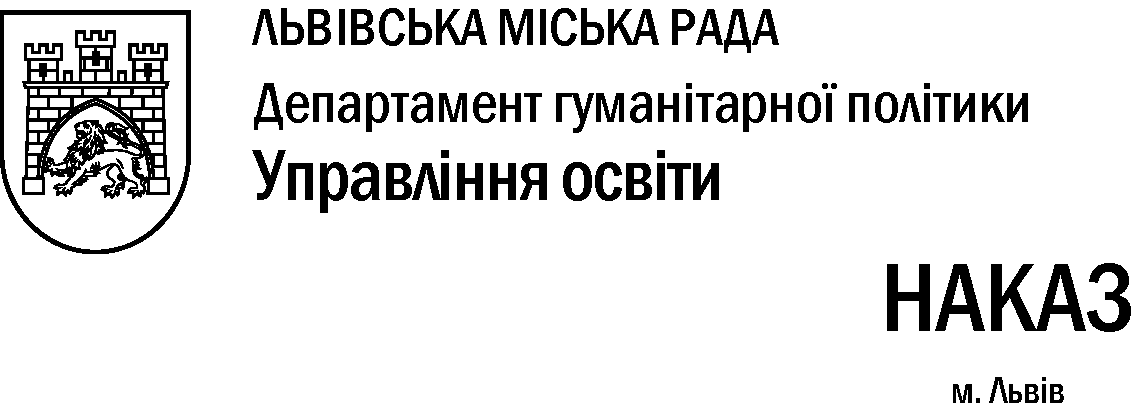 26.10.2010 р.								№ 432рПро організацію та проведення змагань  з початкового  технічного моделювання  серед  школярів м. ЛьвоваВідповідно до плану роботи управління освіти департаменту гуманітарної політики Львівської міської ради, з метою популяризації технічної творчості серед дітей шкільного віку, виявлення поглиблених знань та навиків у різних галузях науки і техніки, з’ясування рівня політехнічної підготовки школярівН А К А З У Ю:1. Провести 9 грудня 2010 року 0 12-й год. на базі Центру науково-технічної творчості учнівської молоді (вул. Антоновича, 70) змагання з початкового технічного моделювання серед учнів загальноосвітніх та позашкільних навчальних закладів м. Львова.2.Затвердити Положення про змагання школярів із початкового технічного моделювання (додається).3.Начальникам відділів освіти районних адміністрацій м. Львова:3.1.Скерувати для участі у змаганнях команди від закладів освіти району відповідно до Положення.3.2.Призначити відповідальних за життя і здоров’я дітей під час переїзду та проведення  змагань.3.3. До 3 грудня 2010 року подати у ЦНТТУМ заявку на участь команд у змаганнях.4. Головному спеціалісту управління освіти І. Гайдук:4.1. До 21.12.2010 р. на підставі протоколу журі підготувати проект підсумкового наказу.4.2. Забезпечити нагородження переможців міських змагань з початкового технічного моделювання грамотами управління освіти департаменту гуманітарної політики Львівської міської ради.5. Контроль за виконанням наказу покласти на заступника начальника управління освіти Г. Слічну.Начальник    управління				Н. ОксенчукДодаток 1 до наказу управління освіти департаменту гуманітарної політикиЛьвівської міської радивід 26.10. 2010 р. № 432рПоложення про змагання з початкового технічного моделювання серед учнівзагальноосвітніх та позашкільних навчальних закладів м. Львова1. Мета і завданняПопуляризація технічної творчості серед школярів молодшого віку.Формування команд гуртківців початкового технічного моделювання для участі в обласних змаганнях із початкового технічного моделювання.Створення атмосфери творчого пошуку, співпраці, виховання віри у власні сили кожного учасника.2. Організатори змаганьУправління освіти департаменту гуманітарної політики Львівської міської ради, Центр науково – технічної творчості  учнівської молоді м. Львова.3. Учасники змаганьУ змаганнях  беруть участь діти віком 8–10 років, які займаються у гуртках початкового технічного моделювання позашкільних навчальних закладів та загальноосвітніх шкіл. Команда складається зі двох учасників та керівника, який несе відповідальність за життя та здоров’я дітей.Учасники змагань повинні мати з собою ручку, простий олівець, лінійку, гумку, канцелярський клей або клей ПВА, ножиці, пензлик для клею.Останній термін подання заявок – 3 грудня 2010 року. В заявках повинна бути відмітка про ознайомлення учасників з правилами техніки безпеки.Змагання відбудуться 9 грудня 2010 року о 12-й год. за адресою: м. Львів, вул. Антоновича, 70. Телефон для довідок: 237-61-78 (п.Леся Мацюра).4. Програма змаганьТеоретичний залік у формі тестування (узгоджений із вимогами програми гуртка початкового технічного моделювання). Час виконання – 30 хвилин. Максимальна кількість балів – 10.Виготовлення моделі транспортної техніки за розгорткою та рисунком загального вигляду. Час виконання – 60 хвилин. Максимальна кількість балів – 10. Графічне завдання, яке передбачає виконання креслення геометричної фігури за поданими розмірами. Час виконання – 20 хвилин. Максимальна кількість балів – 5.5. Визначення переможцівКомандна першість визначається за максимальною сумою балів, набраних двома учасниками команди.Особиста першість визначається за максимальною сумою балів, набраних учасником у трьох завданнях.Команда, яка здобула перше місце, рекомендується для участі в обласних змаганнях з початкового технічного моделювання.Всі учасники змагань нагороджуються дипломами та призами за участь.26.10.2010 р.								№ 435рПро проведення моніторингового дослідження «Рівень рухової активностіяк провідна детермінанта формуванняздорового способу життя дітей і молоді»у навчальних закладах м. ЛьвоваНа виконання наказу Головного управління освіти і науки ЛОДА від 11.10.2010 р. № 771 «Про проведення моніторингового дослідження «Рівень рухової активності як провідна детермінанта формування здорового способу життя дітей і молоді» у навчальних закладах Львівської області» , з метою створення сприятливого здоров”язберігаючого освітнього середовища, збереження та зміцнення здоров”я  дітей та молодіН А К А З У Ю:Провести моніторингове дослідження рівня рухової активності як провідної детермінанти формування здорового способу життя дітей і молоді: І етап – 2010 р., ІІ етап - 2011 р., ІІІ етап - 2012 р. Директору НМЦО м.Львова:Призначити відповідальних за організацію та проведення моніторингового дослідження з числа методистів-координаторів відділів освіти районних адміністрацій.Надати методичну допомогу для організованого проведення моніторингового дослідження.До 04.11.2010 р. провести перший етап моніторингового дослідження.До 10.11.2010 р. подати результати моніторингового дослідження в ЛОІППО.Начальникам відділів освіти районних адміністрацій:Створити належні умови для  проведення моніторингового дослідження.Контроль за виконанням даного наказу покласти на заступника начальника управління освіти Г.Слічну.Начальник управління					Н. Оксенчук28.10.2010 р.								№ 438рПро результати розгляду заяви батьків учнів 11-А класу СЗШ № 99 м. ЛьвоваНа виконання наказів управління освіти департаменту гуманітарної політики Львівської міської ради від 29.09.2010 р. № 376р «Про розгляд заяви батьків учнів 11-А класу СЗШ № . Львова» та від 05.10.2010 р. № 385р «Про внесення змін до наказу управління освіти ДГП ЛМР від 29.09.2010 р. № 376р» комісією управління освіти проведено службове розслідування фактів, викладених у заяві батьків учнів 11-А класу СЗШ № .Львова ( акт від 20.10.2010 р. додається).За результатами службового розслідування встановлено:порушення  Інструкції з ведення класного журналу учнів у загальноосвітніх навчальних закладах І-ІІІ ступенів, затвердженої наказом МОН України від 03.06.2008 р. № 496;недотримання ст.33, 34 Закону України «Про загальну середню освіту»;невиконання інструктивно-методичних рекомендацій щодо вивчення  базових дисциплін у 2010-2011 навчальному році ( лист МОН України від 21.08.2010 р. № 1/9 - 580) .Враховуючи вищевикладене,Н А К А З У Ю:Начальнику відділу освіти Шевченківської районної адміністрації Синицькій Г.Я.:Розглянути питання щодо притягнення до дисциплінарної відповідальності за неналежний контроль за організацією навчально-виховного процесу директора СЗШ № . Львова Гриціва Б.Ф. та заступників директора з навчально-виховної роботи.Розглянути питання щодо притягнення до дисциплінарної відповідальності за неналежне виконання посадових обов’язків учителя фізики СЗШ № 99 Семків Н.Б. Розглянути питання щодо притягнення до дисциплінарної відповідальності педагогічних працівників СЗШ № 99 за порушення Інструкції з ведення класного журналу учнів у загальноосвітніх навчальних закладах І-ІІІ ступенів, затвердженої наказом МОН України від 03.06.2008 р. № 496.Внести зміни до тарифікації педагогічних працівників СЗШ № 99  на 2010-2011 навчальний рік.У листопаді 2010 р. провести перевірку стану управлінської діяльності в СЗШ № .Львова. Про результати перевірки інформувати управління освіти ДГП ЛМР.Зобов’язати керівників навчальних закладів чітко дотримуватися вимог законодавчих та нормативно-правових актів із питань освіти.Покласти персональну відповідальність на керівників навчальних закладів за веденням шкільної документації.До  12.11.2010 р. інформувати управління освіти про виконання даного наказу.Контроль за виконанням даного наказу покласти на заступника начальника управління освіти ДГП ЛМР Г.Слічну.Начальник управління				Н. Оксенчук02.11.2010 р.								№ 446рПро забезпечення безпеки у навчальних закладах м. ЛьвоваНа виконання рішення колегії управління освіти департаменту гуманітарної політики Львівської міської ради від 15.10.2010 рокуН А К А З У Ю:1. Начальникам відділів освіти районних адміністрацій:1.1. До 01.12.2010 р. розглянути питання дитячого травматизму в навчальних закладах району та заслухати звіт директорів, де найвищий показник травматизму.1.2. Забезпечити проведення масово-роз’яснювальної роботи, пропагування важливості дотримання пожежного режиму та виконання правил і вимог пожежної безпеки серед учасників навчально-виховного процесу.1.3. Поповнити фонд шкільних бібліотек літературою з охорони праці.1.4. До 01.02.2011 р. забезпечити відповідними знаками безпеки згідно з ГОСТ 12.4.026-76 «ССБТ Сигнальні знаки безпеки» приміщення та територію навчальних закладів».2. Головному спеціалісту з питань загальної середньої освіти управління освіти ДГП ЛМР  Л.Василишин:2.1. Систематично здійснювати контроль за організацією роботи з охорони праці та безпеки життєдіяльності у відділах освіти та навчальних закладах із високим показником травмування дітей.2.2. Спільно з НМЦО м. Львова провести навчальні семінари з питань охорони праці та безпеки життєдіяльності.3. Контроль за виконанням наказу залишаю за собою.Начальник управління				Н. Оксенчук03.11.2010 р.								      № 447рПро організацію та проведенняI та II  етапів XI Міжнародного конкурсуз української мови імені Петра ЯцикаНа виконання наказу Міністерства освіти і науки України від 13 березня 2008 р. № 168 «Про затвердження Положення про Міжнародний конкурс з української мови імені Петра Яцика», листа Міністерства освіти і науки України від 01.11.2010 р. №1/9-775 «Про проведення XI Міжнародного конкурсу з української мови імені Петра Яцика”, наказу Головного управління освіти і науки від 01.11.2010 р. № 835 “Про проведення XI Міжнародного конкурсу з української мови імені Петра Яцика”, з метою сприяння утвердженню державного статусу української мови, виховання в учнівської молоді пошани до культури слова, поваги до українських звичаїв і традиційН А К А З У Ю:Провести I та II етапи  XI Міжнародного конкурсу з української мови імені Петра Яцика серед школярів загальноосвітніх навчальних закладів м. Львова:I етап – з 09.11. до 20.11.10 р. у загальноосвітніх навчальних закладах;II етап – 27.11.10 р. (міський - у районах).Начальникам відділів освіти районних адміністрацій м. Львова:2.1. Забезпечити організацію та проведення XI Міжнародного конкурсу з української мови імені Петра Яцика серед школярів загальноосвітніх навчальних закладів м. Львова.2.2. Під час організації та проведення конкурсу керуватися вимогами Положення про Міжнародний конкурс із української мови імені Петра  Яцика , затвердженого наказом Міністерства освіти і науки України від 13.03.2008 р. №168.2.3. Міський (у районах) етап конкурсу провести за завданнями, рекомендованими Львівським обласним інститутом післядипломної педагогічної освіти.До 08.11.10 р. визначити в районі загальноосвітні навчальні  заклади для проведення конкурсу та подати в НМЦО кандидатури 10 осіб до складу журі.До 23.11.10 р. подати в управління освіти заявку від району на участь школярів, переможців I етапу конкурсу за віковими категоріями, у II етапі ( від загальноосвітнього навчального закладу – 1 особа з паралелі).Інформувати керівників загальноосвітніх навчальних закладів про те, що III, обласний етап Конкурсу проходить 11 грудня 2010 р. у м. Львові.3. Директорові Навчально – методичного центру освіти м. Львова Н. Проць:3.1.До 09.11.10 р. подати в управління освіти для затвердження  склад оргкомітету та журі.3.2. Забезпечити належні умови для роботи журі конкурсу.3.3.До 03.12.2010 р. подати в управління освіти інформацію про підсумки  I-II етапів Конкурсу,  протоколи результатів проведення конкурсу за віковими категоріями та заявки на участь у обласному етапі Конкурсу.4.Спеціалісту 1 категорії управління освіти О. Ліксо:4.1. Узагальнити матеріали проведення міського(в районах) етапу конкурсу серед школярів загальноосвітніх навчальних закладів м. Львова та підготувати проект підсумкового наказу.4.2.До 08.12.10 р. подати в Головне управління освіти і науки ЛОДА інформацію про підсумки I –II етапів Конкурсу та заявки на участь у обласному етапі Конкурсу.5.Контроль за виконанням даного наказу залишаю за собою.В. о. начальника управління				Г.  Слічна08.11.2010 р.								№ 456рПро результати розгляду заявигромадянки Верхоли Б. А.На виконання наказу управління освіти від 05.10.2010 р. № 426р «Про розгляд заяви гр. Верхоли Б. А.» комісією управління освіти департаменту гуманітарної політики Львівської міської ради було здійснено службове розслідування фактів, викладених у заяві. За результатами службового розслідування встановлено наступне.В СЗШ № 98 відсутній журнал обліку заяв та звернень щодо жорстокого поводження з дітьми, що є порушенням спільного наказу Міністерства внутрішніх справ України, Міністерства освіти і науки України, Державного комітету у справах сім’ї та молоді від 16.02.2004 р. № 5/34/24/11 «Про затвердження порядку розгляду звернень та повідомлень з приводу жорстокого поводження з дітьми». Всі випадки жорстокого поводження з дітьми або реальна загроза його вчинення повинні бути зафіксовані у шкільному журналі обліку заяв та повідомлень щодо жорстокого поводження з дітьми та невідкладно розглянуті. Якщо інформація підтверджується, керівник навчального закладу зобов’язаний невідкладно повідомити про це органи внутрішніх справ. Заходи щодо профілактики та запобігання жорстокому поводженню з дітьми в СЗШ № 98 упродовж трьох останніх років не розроблялися. На 2010-2011 н. р. розроблено Заходи, спрямовані на недопущення порушення прав, свобод і законних інтересів учнів. Однак заходи не конкретні, сформульовані загальними фразами, не містять заходів щодо запобігання проявам жорстокості між дітьми та до дітей із боку дорослих. Питання запобігання проявам насилля не розглядалися на засіданнях педагогічної ради, методичного об’єднання класних керівників, на загальношкільних батьківських зборах, що є невиконанням наказів управління освіти від 22.10.2008 р.  № 2601-12/369 «Про активізацію роботи щодо запобігання жорстокому поводженню серед неповнолітніх», від 14.08.2008 р. № 2601-12/271 «Про затвердження Заходів з питань організації правоосвітньої та правовиховної роботи у 2008-2009 навчальному році», від 24.07.2009 р. № 2601-12/327 «Про затвердження Заходів з питань організації правоосвітньої та правовиховної роботи у 2009-2010 навчальному році», від 12.08.2010 р. № 302 «Про затвердження Заходів з питань організації правоосвітньої та правовиховної роботи у 2010-2011 навчальному році».  08.10.2010 р. у кабінеті директора СЗШ № 98 відбулася зустріч із заявником гр. Б. Верхолою  у присутності класного керівника 5-Б класу М. Загородської, вчителя початкових класів Г. Боровець та гр. М. Волянюк. Оскільки гр. Волянюк заперечувала будь-які звинувачення щодо фізичного чи психологічного тиску на Верхолу Ярослава, директор СЗШ № 98 О. Пилявка порадив заявниці звернутися в органи внутрішніх справ. Практичним психологом СЗШ № 98 проведено необхідний комплекс заходів для вивчення даної ситуації: соціометричне дослідження внутрішньогрупової динаміки, визначення рівня тривожності, дослідження характерологічних особливостей учнів 5-Б класу, спільно зі класним керівником проведено виховну годину з використанням методів казкотерапії щодо порушення прав дітей, індивідуальні консультації з батьками, які є конфліктуючими сторонами. У листопаді 2010 року практичним психологом заплановано проведення у 5-Б класі батьківських зборів за результатами проведених досліджень та обговорення питань насильства над дітьми і виховання у сім’ї. Названі заходи відображені у відповідній обліково-статистичній документації практичного психолога.Враховуючи сказане вище,Н А К А З У Ю:Стан організації роботи щодо запобігання проявам жорстокого поводження з дітьми вСЗШ № 98 визнати незадовільним.Начальникові відділу освіти Сихівської районної адміністрації А. Матковському:Посилити контроль за дотриманням у закладах освіти району вимог законодавства щодо забезпечення захисту дітей від будь-яких проявів насильства.Розглянути питання про притягнення директора СЗШ № 98 Пилявки Олега Івановича до дисциплінарного стягнення за недотримання вимог законодавства щодо забезпечення захисту учнів школи від будь-яких форм насильства.Зобов’язати директора СЗШ № 98 Пилявку О. І.:До 01.12.2010 р. усунути вказані вище недоліки, шкільну документацію привести у відповідність до вимог чинного законодавства. У листопаді 2010 року провести загальношкільні батьківські збори з питань захисту дітей від жорстокого поводження та насильства, а також відповідальності за його вчинення.До 01.12.2010 р. інформувати управління освіти про виконання даного наказу.Контроль за виконанням наказу покласти на заступника начальника управління освіти Г. Слічну. Начальник управління					Н. Оксенчук08.11.2010 р.								№ 457рПро стан виконання наказу МОН Українивід 11.09.2009 року № 855 «Про затвердження плану дій щодо запровадження інклюзивного навчання унавчальних закладах у 2009 – 2012 роках»На виконання рішення колегії управління освіти департаменту гуманітарної політики Львівської міської ради від 15 жовтня 2010 року, протокол № 4 «Про стан виконання наказу МОН України від 11.09.2009 року № 855 «Про затвердження плану дій щодо запровадження інклюзивного навчання у навчальних закладах у 2009 – 2012 роках»,Н А К А З У Ю:Створити робочу групу для розроблення Заходів щодо реалізації наказу МОН України від 11.09.2009 року № 855 «Про затвердження плану дій щодо запровадження інклюзивного навчання у навчальних закладах у 2009 – 2012 роках» у складі:Слічної Галини Миколаївни – заступника начальника управління освіти, керівника робочої групи;Войтовича Любомира Васильовича – головного спеціаліста управління освіти;Канцір Марти Зіновіївни – завідувача Львівської міської психолого-медико-педагогічної консультації;Дмитрик Надії Петрівни – директора СЗШ № 82 м. Львова;Витрикуш Наталії Михайлівни – завідувача ДНЗ «Барвінок»;Назаркевич Світлани Ярославівни– завідувача НВК «Садок-школа «Любисток»;Островського Ігоря Петровича – голови благодійного фонду «Відкрите серце»;Заплатинської Анни Богданівни – викладача педагогічного коледжу при Львівському національному університеті імені Івана Франка;Ферт Ольги Григорівни – керівника Львівського регіонального інклюзивного ресурсного центру.Творчій групі:До 30.11.2010 р. розробити Заходи щодо реалізації наказу МОН України від 11.09.2009 року № 855 «Про затвердження плану дій щодо запровадження інклюзивного навчання у навчальних закладах у 2009 – 2012 роках».Головному спеціалісту управління освіти департаменту гуманітарної політики Львівської міської ради Л. Войтовичу:До 1 грудня 2010 року підготувати для затвердження на колегії управління освіти департаменту гуманітарної політики Львівської міської ради Заходи щодо реалізації наказу МОН України від 11.09.2009 року № 855 «Про затвердження плану дій щодо запровадження інклюзивного навчання у навчальних закладах у 2009 – 2012 роках».4. Контроль за виконанням даного наказу залишаю за собою.Начальник   управління 				Н. Оксенчук08.11.2010 р.								№ 459рПро зміну типу та назви спеціалізованої школи-інтернату «Львівський фізико-математичний ліцей приНУ ім.І.Франка з поглибленимвивченням природничо-математичних наук»На виконання ухвали сесії Львівської міської ради від 09.09.2010 р. № 3923 «Про зміну типу та назви спеціалізованої школи-інтернату «Львівський  фізико-математичний ліцей при НУ ім. І. Франка з поглибленим вивченням природничо-математичних наук»Н А К А З У Ю:Змінити тип та назву спеціалізованої школи-інтернату «Львівський  фізико-математичний ліцей  при НУ ім. І. Франка з поглибленим вивченням природничо-математичних наук»  на «Львівський фізико-математичний ліцей-інтернат при НУ ім. І. Франка».Видатки на утримання Львівського фізико-математичного ліцею-інтернату при НУ імені І. Франка проводити  за рахунок коштів, передбачених у міському бюджеті Львова на галузь освіти Залізничного району.Начальнику відділу освіти Залізничної районної адміністрації Р. Вороняку:Внести зміни до статуту та установчих документів Львівського фізико-математичного ліцею-інтернату  при НУ ім. І. Франка.Контроль за виконанням даного наказу покласти на заступника начальника управління освіти ДГП ЛМР Г. Слічну.Начальник управління					Н. Оксенчук08.11.2010 р.							                        № 461рПро затвердження складу журі та оргкомітетуII етапу XI Міжнародного конкурсуз української мови імені Петра ЯцикаНа виконання наказу управління освіти департаменту гуманітарної політики Львівської міської ради від 03.11.2010 р. № 447р “Про організацію та проведення I та II етапів XI Міжнародного конкурсу з української мови імені Петра Яцика”Н А К А З У Ю:Затвердити склад журі та склад оргкомітету II етапу  XI Міжнародного конкурсу з української мови імені Петра Яцика серед школярів загальноосвітніх навчальних закладів м. Львова (додаток №1).Начальникам відділів освіти районних адміністрацій м. Львова:2.1. Забезпечити належні умови для проведення II етапу XI Міжнародного конкурсу з української мови імені Петра Яцика.3.Контроль за виконанням даного наказу покласти на заступника начальника управління освіти Г.Слічну.Начальник   управління					Н. ОксенчукДодаток № 1до наказу управління освіти департаменту гуманітарної політикиЛьвівської міської радиСклад журі ІІ етапу ХІ Міжнародного конкурсу знавців української мови ім. Петра ЯцикаГалицький районДата проведення:     27.11.2010 р.Місце проведення:   СЗШ № 34 ОргкомітетГолова оргкомітету: Гринчук Роман Зіновійович, директор СЗШ № 34.Заступник голови оргкомітету: Буцик Оксана Євгенівна, заступник директора з навчально-виховної роботи.Члени оргкомітету:    Роневич Орися Петрівна,Паньків Антоніна Романівна,Чекайло Олена Володимирівна,Павлик Оксана Миколаївна,Мягка Світлана Григорівна,Хома Оксана Йосипівна,Тимошчук Тетяна Василівна,Мацько Дарія Андріївна.Члени журі:Склад журі ІІ етапу ХІ Міжнародного конкурсу знавців української мови ім. Петра ЯцикаЗалізничний районДата проведення:     27.11.2010 р.Місце проведення:    ССЗШ № 75 ОргкомітетГолова оргкомітету: Кушнір Світлана Анатоліївна, директор ССЗШ № 75.Заступник голови оргкомітету: Власова Ольга Едуардівна, заступник директора ССЗШ № 75.Члени оргкомітету:Підгрушна Галина Ярославівна, голова РМО вчителів української мови та літератури;Дева Ольга Ярославівна, вчитель української мови та літератури ССЗШ № 75.Члени журі:Склад журі ІІ-го етапу ХІ Міжнародного дитячого конкурсу з української мовиімені Петра Яцика (Личаківський р-н)Дата проведення: 27.11.2010 р.Місце проведення: СЗШ № 7ОргкомітетГолова оргкомітету: Крисюк В. В., голова РМО вчителів української мови і літератури,  СЗШ № 49.Заступник голови оргкомітету: Жилінська І. А., заст. дир. з НВР СЗШ № 7.Член оргкомітету: Земба Л. І., провідний спеціаліст відділу освіти Личаківської райадміністраціїЧлени журі:Склад журі ІІ етапу ХІ Міжнародного конкурсу знавців української мови ім. Петра ЯцикаСихівський районДата проведення:     27.11.2010 р.Місце проведення:   ССЗШ № 93 ОргкомітетГолова оргкомітету: Моравський Василь Євстахійович, директор ССЗШ № 93. Заступник голови оргкомітету: Бруцяк Світлана Іванівна, керівник РМО.Члени оргкомітету: Дучак Оксана Віталіївна, ССЗШ № 93,Борисенко Тетяна Анатоліївна, ССЗШ № 93.Члени журі:Склад журі ІІ етапу ХІ Міжнародного конкурсу знавців української мови ім. Петра ЯцикаФранківський районДата проведення:     27.11.2010 р.Місце проведення:   НВК «ССЗШ І ст.-гімназія  ім. В. Симоненка». ОргкомітетГолова оргкомітету: Скоропад Ярослава Миколаївна, директор НВК «ССЗШ І ст.-гімназія  ім. В. Симоненка».Заступник голови оргкомітету: Панько Галина Павлівна, вчитель української мови і літератури        ССЗШ № 2, керівник РМО.Члени оргкомітету: Іваськевич Оксана Володимирівна, НВК «ССЗШ І ст.-гімназія    ім. В. Симоненка»;                                      Мельничук Галина Станіславівна, НВК «ССЗШ І ст.-гімназія    ім. В. Симоненка». Члени журі:Склад журі ІІ етапу ХІ Міжнародного конкурсу знавців української мови ім. Петра ЯцикаШевченківський районДата проведення:     27.11.2010 р.Місце проведення:   СЗШ № 30 ОргкомітетГолова оргкомітету: Михалина Світлана Михайлівна, директор СЗШ № 30Заступник голови оргкомітету: Романюк Євген Володимирович, голова РМО вчителів української мови та літератури.Члени оргкомітету:Корбило Віра Степанівна, заступник директора СЗШ № 30;Бакай Марія Володимирівна, вчитель української мови та літератури СЗШ № 30.Члени журі:09.11.2010 р.								№ 463рПро вивчення стану організаціїхарчування учнів у загальноосвітніх навчальних закладах міста Львова Відповідно до плану роботи управління освіти департаменту гуманітарної політики Львівської міської ради, керуючись Положенням про організацію інспектування в освітній системі м. Львова, затвердженим наказом управління освіти департаменту гуманітарної політики Львівської міської ради № 2601-12/395 від 05.11.2008 року, з метою вивчення стану організації харчування учнів у загальноосвітніх навчальних закладах міста ЛьвоваН А К А З У Ю:1. Провести з 24.11.2010 року до 10.12.2010 року вивчення стану організації харчування учнів у загальноосвітніх навчальних закладах міста Львова.2. Створити комісію у складі:Слічної Галини Миколаївни – заступника начальника управління освіти, голови комісії;Войтовича Любомира Васильовича – головного спеціаліста управління освіти,заступника голови комісії;Моравської Галини Богданівни – заступника директора з виховної роботи СЗШ № 82 м. Львова, члена комісії.3. Членам комісії подати матеріали вивчення стану організації харчування у загальноосвітніх навчальних закладах міста Львова до 14.12.2010 року.4. Головному спеціалісту з соціальних питань та інклюзивної освіти управління освіти департаменту гуманітарної політики Львівської міської ради Войтовичу Л. В. узагальнити подані матеріали до 20.12.2010 року.5. Контроль за виконанням наказу залишаю за собою.Начальник   управління					Н. Оксенчук09.11.2010 р.								    № 464рПро проведення навчального семінарудля педагогічних працівників СЗШ № 90,ССЗШ № 37, НВК «Школа-гімназія «Галицька», гімназії «Престиж», НВК «Школа-гімназія «Гроно»У зв’язку зі встановленням сучасних інтерактивних навчальних кабінетів хімії та біології в СЗШ № 90, ССЗШ №37, НВК «Школа-гімназія «Галицька», гімназії «Престиж», НВК «Школа-гімназія «Гроно», з метою навчання користувачів інтерактивних кабінетівН А К А З У Ю:Провести 10.11.2010 р. - 12.11.2010 р. навчальні семінари на базі гімназії «Престиж» ( вул. Ветеранів, 11) . Початок - о 9-й год.Начальнику відділу освіти Шевченківської районної адміністрації Г. Синицькій:Створити належні умови для проведення семінару.Начальникам відділів освіти районних адміністрацій:Скерувати на навчальні семінари педагогічних працівників згідно додатку № 1.Контроль за виконанням даного наказу покласти на заступника начальника управління освіти Г.Слічну.Начальник   управління					Н. ОксенчукДодаток № 1до наказу управління освіти ДГП ЛМРвід 09.11.2010 р. № 464рСписок педагогічних працівників для участі у навчальному семінаріДата проведення: 10.11.2010 р.-12.11.2010 р.Місце проведення: гімназія «Престиж».Час: 09.00 Учасники:15.11.2010 р.								№ 473рПро організацію перевірки ведення кадрової	документації та дотримання норм чинного трудового законодавства у загальноосвітніх навчальних закладах м. ЛьвоваВідповідно до плану роботи управління освіти департаменту гуманітарної політики Львівської міської ради на 2010 рік, Положення про інспектування в освітній системі м. Львова із метою вивчення ведення кадрової документації  та  здійснення контролю за дотриманням  норм чинного трудового законодавства  у навчальних закладах м. ЛьвоваН А К А З У Ю:З 22.11.2010 р. до 03.12.2010 р. здійснити перевірку ведення кадрової документації та вивчити дотримання вимог чинного трудового законодавства у загальноосвітніх навчальних закладах м.Львова.Створити комісію для перевірки  у складі:З. Хонько – головний спеціаліст управління освіти  департаменту гуманітарної політики Львівської міської ради, голова комісії;О. Хуул – головний спеціаліст, юрисконсульт управління освіти  департаменту гуманітарної політики Львівської міської ради, член комісії;О. Бащук, методист НМЦО м. Львова, член комісії;інспектор праці Територіальної державної інспекції праці у Львівській області, член комісії.До 08.12.2010 р. членам комісії подати матеріали вивчення головному спеціалісту управління освіти З. Хонько.Головному спеціалісту З. Хонько:До 15.12.2010 р. узагальнити подані матеріали.Контроль за виконанням даного наказу покласти на заступника начальника управління освіти Г. Слічну.Начальник управління					Н. Оксенчук15.11.2010 р.								№ 474рПро проведення  у  2010 році огляду, реєстрації (перереєстрації)музеїв при навчальних закладах На виконання наказу Міністерства освіти і науки України від 01.02.2010 р. № 60 «Про проведення у 2010 році огляду музеїв при навчальних закладах, які перебувають у сфері управління Міністерства освіти і науки України», наказу Головного управління освіти і науки Львівської обласної державної адміністрації від 25.02.2010 р. №116 «Про проведення огляду музеїв при навчальних закладах системи освіти Львівщини», з метою упорядкування мережі музеїв при навчальних закладах м. ЛьвоваН А К А З У Ю:1. Провести з 15.11.2010 р. до 29.11.2010 р. огляд, реєстрацію (перереєстрацію) музеїв при навчальних закладах м. Львова.2. Затвердити склад комісії з огляду, реєстрації (перереєстрації) шкільних музеїв (Додаток №1);3. Начальникам відділів освіти районних адміністрацій Львівської міської ради:3.1. Забезпечити проведення огляду, реєстрації (перереєстрації) шкільних музеїв відповідно до визначених вимог та додатків 2-7.3.2. Подати 29.11.2010 року в управління освіти документи про огляд, реєстрацію (перереєстрацію) шкільних музеїв відповідно до визначеної форми:загальний реєстр шкільних музеїв району (Додаток № 2);загальний список шкільних музеїв (Додаток № 3);список музеїв, що підтвердили звання «Зразковий музей» та список музеїв, що підтвердили звання «Народний музей» (Додаток № 4);список шкільних музеїв, які рекомендуються для реєстрації у 2010 році відповідно до рішення комісії та Актів обстеження (Додаток № 5);уніфікований паспорт (Додаток № 6);акт обстеження (для новостворених шкільних музеїв додати копію Статуту (Положення) та наказ керівника навчального закладу про створення) (Додаток № 7).4. Головному спеціалісту управління освіти ДГП ЛМР  Л. Василишин:4.1. До 01.12.2010 року узагальнити та подати документи про огляд, реєстрацію (перереєстрацію) музеїв при навчальних закладах м. Львова у Львівський обласний центр краєзнавства, екскурсій та туризму згідно з вимогами Положення про проведення огляду музеїв при навчальних закладах системи освіти Львівщини.5. Контроль за виконанням наказу  залишаю за собою.Начальник управління					Н. ОксенчукДодаток № 1до наказу управління освіти ДГП ЛМРвід 15.11.2010 р. № 474рСКЛАД КОМІСІЇз огляду, реєстрації (перереєстрації) шкільних музеїв Л. Василишин – головний спеціаліст Управління освіти Департаменту гуманітарної політики Львівської міської ради, голова комісіїО. Джиговська – головний спеціаліст відділу освіти Галицької районної адміністрації Львівської міської ради, член комісії.Ю. Келемен – головний спеціаліст відділу освіти спеціаліст відділу освіти  Залізничної районної адміністрації Львівської міської ради, член комісії.Я. Маслиган – головний спеціаліст відділу освіти спеціаліст відділу освіти Личаківської районної адміністрації Львівської міської ради, член комісії.Я. Собашко – головний спеціаліст відділу освіти спеціаліст відділу освіти Сихівської районної адміністрації Львівської міської ради, член комісії.М. Гордон  – головний спеціаліст відділу освіти спеціаліст відділу освіти Франківської районної адміністрації Львівської міської ради, член комісії.М. Єсип – головний спеціаліст відділу освіти спеціаліст відділу освіти Шевченківської районної адміністрації Львівської міської ради, член комісії.Начальник управління					Н. ОксенчукДодаток № 2до наказу управління освіти ДГП ЛМРвід 15.11.2010 р. № 474рЗАГАЛЬНИЙ РЕЄСТР ШКІЛЬНИХ МУЗЕЇВ РАЙОНУ1. Кількість музеїв (усього) -з них:у загальноосвітніх навчальних закладах - у позашкільних  навчальних закладах - у дошкільних навчальних закладах – 2. Музеї за профілями:Історичні - широкого історичного профілю – військово-історичні – історії освіти (навчального закладу) – краєзнавчі (народознавчі) – природничі – літературні – мистецькі – етнографічні – технічні – галузеві –математичної книги – інші профілі – літературно-краєзнавчий – мистецько-історичний – мистецько-краєзнавчий – історико-літературний – історико-краєзнавчий – Додаток № 3до наказу управління освіти ДГП ЛМРвід 15.11.2010 р. № 474рЗАГАЛЬНИЙ СПИСОК  ШКІЛЬНИХ МУЗЕЇВ ________________ РАЙОНУДодаток № 4до наказу управління освіти ДГП ЛМРвід 15.11.2010 р. № 474р1. Список шкільних музеїв, що підтвердили звання «Зразковий музей»2. Список шкільних музеїв, що підтвердили звання «Народний музей»Додаток № 5до наказу управління освіти ДГП ЛМРвід 15.11.2010 р. № 474рСПИСОК ШКІЛЬНИХ МУЗЕЇВ, РЕКОМЕНДОВАНИХ ДО РЕЄСТРАЦІЇДодаток № 6до наказу управління освіти ДГП ЛМРвід 15.11.2010 р. № 474рАКТ ОБСТЕЖЕННЯСкладений комісією у складі: Василишин Лариси, головного спеціаліста управління освіти департаменту гуманітарної політики Львівської міської ради; Джиговської Ольги, головного спеціаліста відділу освіти  Галицької районної адміністрації; Келемена Юрія, спеціаліста відділу освіти Залізничної районної адміністрації; Маслигана Ярослава, спеціаліста відділу освіти Личаківської районної адміністрації; Собашко Ярослави, спеціаліста відділу освіти  Сихівської районної адміністрації;  Гордона Михайла, спеціаліста відділу освіти  Франківської районної адміністрації; Єсип Марії, головного спеціаліста відділу освіти Шевченківської районної адміністрації. ВИСНОВКИ КОМІСІЇ1. Назва музею_____________________________________________________________________________________2. Профіль музею_____________________________________________________________________________________3. Адреса закладу освіти, телефон, факс_____________________________________________________________________________________4. Засновник музею_____________________________________________________________________________________5. Дата заснування музею, № наказу_____________________________________________________________________________________6. Керівник музею (прізвище, ім’я, по батькові, посада, стаж роботи в музеї)_____________________________________________________________________________________7. Заклад, що здійснює методичне керівництво музеєм (назва, адреса, телефон)_____________________________________________________________________________________8. Характеристика музейного приміщення (кімната, декілька кімнат, окрема будівля; наявність фондосховища; загальна площа в м2  та окремо по кожній кімнаті; технічний стан приміщення)_____________________________________________________________________________________9. Фонди музею (загальна кількість експонатів за інвентарною книгою; з них музейних предметів, що входять до державного реєстру національного культурного надбання)_____________________________________________________________________________________10.Стан обліку музейних предметів (наявність інвентарної книги; повнота та якість записів)_____________________________________________________________________________________11.Умови зберігання оригінальних матеріалів в експозиції (сховищі) (ступінь захисту їх від забруднення, вологості, вицвітання, механічних пошкоджень, крадіжок)_____________________________________________________________________________________12.Характеристика експозиційних розділів (назва розділу, дата останньої реекспозиції, кількість експонатів основного фонду)_____________________________________________________________________________________13. Рівень художнього оформлення  експозиції (професійне; силами педколективу, учнів; потребує переоформлення)_____________________________________________________________________________________14. Технічне оснащення музею_____________________________________________________________________________________15. Характеристика просвітницької роботи (кількість екскурсій, навчальних занять, масових заходів, виставок за 1-3 роки)_____________________________________________________________________________________16. Наявність документації музею (статуту, інвентарної книги, книги обліку відвідувачів, проведення екскурсій, масових заходів, плану роботи)_____________________________________________________________________________________17. Організаційна робота музею (рада музею, її кількісний та персональний склад; основні сектори; опікунська рада, її кількісний та персональний склад)_____________________________________________________________________________________18. Режим роботи музею_____________________________________________________________________________________19. Пропозиції  комісії_____________________________________________________________________________________Голова комісії: _______________________________________ Л. ВасилишинЧлени комісії:__________________________________  О. Джиговська		_______________________________________ Ю. Келемен	_______________________________________ Я. Маслиган	_______________________________________ Я. Собашко	_______________________________________ М. Гордон		_______________________________________ М. Єсип	М. П.______________________________(дата складання акта)Додаток № 7до наказу управління освіти ДГП ЛМРвід 15.11.2010 р. № 474рУНІФІКОВАНИЙ ПАСПОРТ  МУЗЕЮІ.____________________________________________________________________________(повна назва музею)ІІ.___________________________________________________________________________(профіль музею)ІІІ.___________________________________________________________________________(форма власності)ІV.___________________________________________________________________________(профіль музею)V.___________________________________________________________________________(підпорядкування)VІ.___________________________________________________________________________(заклад, що здійснює методичне керівництво)VІІ.__________________________________________________________________________(статус)VІІІ._________________________________________________________________________(категорія за групою оплати праці)ІХ.___________________________________________________________________________(адреса музею, телефон. факс)Х.___________________________________________________________________________(короткі історичні відомості - дата заснування з посиланням на джерела)ХІ.___________________________________________________________________________(структура музею)ХІІ.__________________________________________________________________________(керівний  склад музею)ХІІІ._________________________________________________________________________(персонал музею)ХІV._________________________________________________________________________(нерухомі пам’ятки історії та культури у складі музею)ХV.__________________________________________________________________________(характеристика музейного приміщення)ХVІ._________________________________________________________________________(технічний стан будівель)ХVІІ._________________________________________________________________________(площа музею)ХVІІІ._______________________________________________________________________(охорона музею)ХІХ._________________________________________________________________________(технічне оснащення музею)ХХ._________________________________________________________________________(фонди музею)ХХІ._________________________________________________________________________(характеристика експозиційних розділів)ХХІІ._________________________________________________________________________(режим роботи музею)ХХІІІ._________________________________________________________________________(дата складання паспорта)М. П. 	_____________ВІДДІЛ ДАІ З ОБСЛУГОВУВАННЯ АДМІНІСТРАТИВНОЇ ТЕРИТОРІЇ МІСТА ЛЬВОВА ТА АВТОМОБІЛЬНО-ТЕХНІЧНОЇ ІНСПЕКЦІЇПРИ ГУ МВС У ЛЬВІВСЬКІЙ ОБЛАСТІУПРАВЛІННЯ ОСВІТИДЕПАРТАМЕНТУ ГУМАНІТАРНОЇ ПОЛІТИКИ ЛЬВІВСЬКОЇ МІСЬКОЇ РАДИР О З П О Р Я Д Ж Е Н Н Я15.11.2010 р.							   № 475р15.11.2010 р.							   № 36Про проведення у навчальних закладах міста ЛьвоваДня пам’яті жертв ДТП «Цього могло не статися!»Відповідно до спільних заходів відділу ДАІ міста Львова та управління освіти департаменту гуманітарної політики Львівської міської ради, з метою підвищення безпеки дітей на вулицях і дорогах та загальній поінформованості учнівської молоді й мешканців міста Львова про ризики, які супроводжують дітей на автошляхах і дорогах,Н А К А З У Ю :1. Провести 16 листопада 2010 року в усіх навчальних закладах м. Львова День пам’яті жертв ДТП на тему: «Цього могло не статися!».2. З метою вивчення та повторення учнівською молоддю правил дорожнього руху провести з  16.11.2010 р. до 03.12.2010 р. конкурс пам’яток учасників дорожнього руху «Безпека понад усе!».3. Затвердити положення конкурсу пам’яток учасників дорожнього руху «Безпека понад усе!» (Додаток № 1).4. Начальникам відділів освіти районних адміністрацій Львівської міської ради,  директорам закладів міського підпорядкування:4.1. Організувати у підпорядкованих навчальних закладах усіх форм власності проведення:виставки пам’яток з безпеки дорожнього руху «Безпека понад усе!» відповідно до положення (Додаток № 1);вікторин, конкурсів дебатів із визначеної тематики;уроків та виховних заходів із вивчення правил дорожнього руху.4.2. До 03.12.2010 року подати  в управління освіти департаменту гуманітарної політики Львівської міської ради найкращі конкурсні роботи.5. Директорові МКМЦ “Галицьке юнацтво” В. Іваху:5.1. Забезпечити організаційно проведення Дня пам’яті жертв ДТП.5.2. Висвітлити на шпальтах газети «Галицьке юнацтво» проведення у навчальних закладах заходів із безпеки дорожнього руху.6. Головному спеціалісту з питань загальної середньої освіти Л. Василишин, старшому інспектору, капітану міліції Л. Ліб:6.1. Забезпечити здійснення заходів профілактичної роботи з безпеки дорожнього руху та організувати відзначення кращого досвіду роботи.7. Контроль за виконанням наказу залишаю за собою.Додаток № 1до наказуПОЛОЖЕННЯпро конкурс пам’яток учасників дорожнього руху«БЕЗПЕКА ПОНАД УСЕ!»1. Загальні положення1.1. Мета та завдання конкурсу:засвоєння правил дорожнього руху;попередження дитячого травматизму на дорогах;формування правил поведінки на дорогах.1.2. Організатори: управління освіти департаменту гуманітарної політики Львівської міської ради;відділ ДАІ  з обслуговування адміністративної території міста Львова та автомобільно-технічної інспекції при ГУ МВСУ у Львівській області;МКМЦ «Галицьке юнацтво».1.3. Час проведення конкурсу:  з 16.11.2010 р.  до  03.12.2010 р. 1.4. Місце проведення: загальноосвітні навчальні заклади (далі  –  ЗНЗ). 1.5. Учасники конкурсу: батьки, вчителі та учні ЗНЗ .2. Вимоги до конкурсних робіт2.1. У кожному загальноосвітньому навчальному закладі організовується загальношкільна  виставка-конкурс між класами на найкращу пам’ятку  для учасника дорожнього руху «Безпека понад усе!».2.2. Для участі в конкурсі кожен загальноосвітній навчальний заклад подає одну найкращу пам’ятку зі заданої тематики у районний відділ освіти  до 01.12.2010 року.Відділ освіти до 03.12.2010 р. подає роботи від району зі супровідним листом в управління освіти (пл. Ринок, 9) Василишин Л. М. Від кожного району формуються папки-швидкозшивачі. На титульному аркуші на відстані 2 інтервалів 20 кеглем зазначається назва відділу освіти та за 15 інтервалів від неї - назва конкурсу із заданої тематики.2.3. Творчі роботи (далі - Пам’ятки) мають бути оформлені у відповідному файлі на форматі А-4.2.4. Техніка виконання довільна: живописна чи графічна. Роботи можуть бути виконані аквареллю, фломастерами, тушшю, олійними фарбами, кольоровими олівцями та іншими навчальними техніками.2.5. Пам’ятка повинна містити письмовий супровід (основні правила поведінки пішохода на дорозі).2.6. Інформацію про навчальний заклад та назву роботи вказати на зворотному боці.2.7. Творчі роботи, які надійшли на конкурс, авторам не повертаються і рецензії на них не видаються.2.8. Тематика Пам’яток:Галицький район - «Пасажир транспорту загального користування – учасник дорожнього руху»;Залізничний район - «Велосипедист  – учасник дорожнього руху»;Личаківський район - «Скутерист  – учасник дорожнього руху»;Сихівський район - «Пішохід  – учасник дорожнього руху»;Франківський район -  «Пасажир легкового автомобіля  – учасник дорожнього руху»;Шевченківський район - «Водій автомобіля  – учасник дорожнього руху».2.9. Засновники конкурсу залишають за собою право використовувати роботи без погодження з автором під час проведення виставок та у видавничо-друкарській продукції з логотипом відділу ДАІ з обслуговування адміністративної території міста Львова та автомобільно-технічної інспекції при ГУ  МВСУ у Львівській області. 3. Нагородження 3.1. Нагородження здійснюється на підставі визначеного оргкомітетом та журі рейтингу учасника.3.2. За рейтингом учасники нагороджуються дипломами І, ІІ і ІІІ ступенів та призами.Інспектор відділення                                            	Головний спеціалісторганізації профілактичної роботи                    управління освіти відділу ДАІ з ОАТ м. Львова та АТІ                    департаменту гуманітарної політики     при ГУ МВС України                                          Львівської міської ради у Львівській області,                                             капітан міліції _________Л. Ліб                          _____________Л. ВасилишинВІДДІЛ ДАІ З ОБСЛУГОВУВАННЯ АДМІНІСТРАТИВНОЇ ТЕРИТОРІЇ МІСТА ЛЬВОВА ТА АВТОМОБІЛЬНО-ТЕХНІЧНОЇ ІНСПЕКЦІЇПРИ  ГУ МВС УКРАЇНИ У ЛЬВІВСЬКІЙ ОБЛАСТІУПРАВЛІННЯ ОСВІТИДЕПАРТАМЕНТУ ГУМАНІТАРНОЇ ПОЛІТИКИ ЛЬВІВСЬКОЇ МІСЬКОЇ РАДИР О З П О Р Я Д Ж Е Н Н Я15.11.2010 р.						                                       № 476р Про підсумки проведення Всеукраїнськогоконкурсу-рейду «Увага! Діти - на дорозі!»На виконання розпорядження відділу державної автомобільної інспекції з обслуговування адміністративної території міста Львова та автомобільної технічної інспекції при ГУ МВС України у Львівській області, управління освіти департаменту гуманітарної політики Львівської міської ради від 30.07.2009 р. №12/ від 27.07.2009 р. № 2601-12/ 328 «Про проведення Всеукраїнського конкурсу-рейду «Увага! Діти - на дорозі!» з 20.08.2009 р. до 18.09.2009 р. у дошкільних і загальноосвітніх навчальних закладах міста Львова пройшов І етап  Всеукраїнського конкурсу-рейду «Увага! Діти - на дорозі!». Працівники міської служби  ДАІ спільно з спеціалістами відділів та управління освіти обстежили навчальні заклади, учні яких стали учасниками дорожньо-транспортних пригод. Під час конкурсу-рейду у кожному навчальному закладі були організовані виставки дитячих малюнків, виставка-конкурс стінних газет «Школа безпеки», підготовлені учнями школи І ступеня схеми «Безпечна дорога додому», проведено творчий конкурс листів до водія «На сторожі безпеки». За підсумками проведення Всеукраїнського конкурсу-рейду «Увага! Діти - на дорозі!» навчальні заклади підготували на конкурс змістовні та оригінально оформлені альбоми-звіти. Нові форми і методи роботи щодо виховання культури безпеки та покращення практичної підготовки дітей із вивчення правил дорожнього руху цьогоріч представили такі навчальні заклади: ДНЗ № № 51, 14, 75, 86, 94, 96, 118, 133, 160, 167, 171, 187; ЗНЗ № № 1, 3, 7, 8, 10, 15, 17,18,  21, 22, 24, 27, 29, 32, 33, 34, 36, 37, 38, 40, 41, 42, 43, 44, 46,  47, 48, 50, 51, 52, 60, 65, 66, 67, 72, 73, 74, 75, 77, 81, 82, 83, 86, 91, 93, 95; ЛАГ, ЛЛГ, ЛУГГ, гімназія «Євшан», гімназія «Галицька», гімназія «Гроно», НВК «Школа І ступеня-гімназія», НВК «1,2,3», НВК ім. В. Симоненка, НВК «Софія», НВК «Арніка», НВК «Садок-школа № 94», гімназія «Брати Ізраїлю», СЗШ «Дивосвіт», СЗШ «Школа радості», ПШ «Світанок», АШ «Тривіта».На підставі рішення журі (Протокол від 18.09.2009 р. ) за підсумками проведення міського етапу Всеукраїнського конкурсу-рейду: «Увага! Діти - на дорозі!»Н А К А З У Ю:1. Нагородити Дипломом Відділу ДАІ з обслуговування адміністративної території м. Львова автомобільно-технічної інспекції при ГУ МВС у Львівській області та Управління освіти Департаменту гуманітарної політики Львівської міської ради переможців конкурсу «Кращі матеріали з профілактики безпеки життєдіяльності та популяризації вивчення правил дорожнього руху» під час Всеукраїнського конкурсу-рейду «Увага! Діти - на дорозі!» (підготовка альбомів-звітів за підсумками проведених заходів) такі навчальні заклади:1.1. дошкільні навчальні заклади: Диплом І ступеня  – ДНЗ № 51; Диплом І ступеня  – ДНЗ № 86;Диплом І ступеня – ДНЗ № 160;Диплом ІІ ступеня  – ДНЗ № 118;Диплом ІІ ступеня  – ДНЗ № 133;Диплом ІІІ ступеня  – ДНЗ № 187;Диплом ІІІ ступеня – НВК «Садок-школа № 94»;1.2. загальноосвітні навчальні заклади: ЗНЗ І ступеняДиплом І ступеня  – СЗШ № 74;Диплом І ступеня  – СЗШ  «Світанок»; Диплом ІІ ступеня  – ПШ «Арніка»;Диплом ІІІ ступеня  – ПШ «1,2,3»;ЗНЗ ІІ- ІІІ ступенівДиплом І ступеня  – СЗШ № 48;Диплом ІІ ступеня  – СЗШ № 50; Диплом ІІ ступеня  – СЗШ № 77;Диплом ІІІ ступеня  – ССЗШ № 65;Диплом ІІІ ступеня  – СЗШ № 73;Диплом ІІІ ступеня  – СЗШ № 32.2. Нагородити Дипломом із відзнакою у номінації Відділу ДАІ з обслуговування адміністративної території м. Львова автомобільно-технічної інспекції при ГУ МВС у Львівській області та Управління освіти Департаменту гуманітарної політики Львівської міської ради за перемогу в номінації «Найкраща популяризація нових форм пропаганди безпеки життєдіяльності дітей та вивчення правил дорожнього руху» під час Всеукраїнського конкурсу-рейду «Увага! Діти - на дорозі!» такі навчальні заклади:Диплом із відзнакою  у номінації –  ССЗШ № 65;Диплом із відзнакою у номінації –  СЗШ № 75;Диплом із відзнакою  у номінації –  СЗШ № 83;Диплом із відзнакою   у номінації –  гімназія «Євшан».3. Нагородити Дипломом Відділу ДАІ з обслуговування адміністративної території м. Львова автомобільно-технічної інспекції при ГУ МВС у Львівській області та Управління освіти Департаменту гуманітарної політики Львівської міської ради за перемогу у конкурсі «Найкращий малюнок зі пропаганди здорового способу життя та популяризації знань з безпеки дорожнього руху» під час Всеукраїнського конкурсу-рейду «Увага! Діти - на дорозі!» таких учнів (вихованців): Диплом І ступеня  – Діана Кустова, ССЗШ № 52;Диплом ІІ ступеня  – Вікторія Юрченко, ССЗШ № 52; Диплом ІІІ ступеня  – Яна Гирич, СЗШ № 3;Диплом ІІІ ступеня  – Романна Пастирська, ЛЛГ.4. Нагородити Дипломом Відділу ДАІ з обслуговування адміністративної території м. Львова автомобільно-технічної інспекції при ГУ МВС у Львівській області та Управління освіти Департаменту гуманітарної політики Львівської міської ради за перемогу у творчому конкурсі «На сторожі безпеки» (найкращий лист до водія) під час Всеукраїнського конкурсу-рейду «Увага! Діти - на дорозі!»: ДНЗ та ЗНЗ І ступеняДиплом І ступеня  – ДНЗ № 75 «Соняшник», група «Квіточка»;Диплом І ступеня  – Христина Юрчук, НВК «Арніка»;Диплом І ступеня  – Ірина Цицонь, СЗШ № 83;Диплом ІІ ступеня  – Катерина Горбачова, СЗШ № 3;Диплом ІІ ступеня  – Даніель Гимон, СЗШ № 10;Диплом ІІІ ступеня  – Остап Петрушевський, СЗШ № 34;Диплом ІІІ ступеня  – Михайло Фем’як, СЗШ «Школа радості»;ЗНЗ ІІ ступеня:Диплом І ступеня  – Олександра Степанів, СЗШ № 67;Диплом І ступеня  – Дарина Тягнибок, ССЗШ № 8;Диплом І ступеня  – Ірина Курус,  ССЗШ № 93;Диплом ІІ ступеня  – Роман Караман, АШ «Тривіта»;Диплом ІІ ступеня  – Наталія Гриновець, СЗШ № 66;Диплом ІІ ступеня  – Денис Карпенко, СЗШ № 50;Диплом ІІІ ступеня  – Соломія Явна, ССЗШ № 46;Диплом ІІІ ступеня  – Марта Косач, СЗШ № 95;Диплом ІІІ ступеня  – Софія Боярська, ЛУГГ;ЗНЗ ІІІ ступеняДиплом І ступеня  – Орися Федуняк, ЛАГ;Диплом І ступеня  – Наталя Старосілець, ССЗШ №15;Диплом І ступеня  – Тетяна Оборіна, ССЗШ № 52;Диплом ІІ ступеня  – Роксоляна Явна, ССЗШ № 81;Диплом ІІ ступеня  – Ольга Оліщук,  ЛЛГ;Диплом ІІ ступеня  – Роман Боднар, СЗШ № 86;Диплом ІІІ ступеня  – Ярина Гречишин, ССЗШ № 65;Диплом ІІІ ступеня  – Ігор Прокопенко, СЗШ № 44.5. Нагородити Дипломом із відзнакою Відділу ДАІ з обслуговування адміністративної території м. Львова автомобільно-технічної інспекції при ГУ МВС у Львівській області та Управління освіти департаменту гуманітарної політики Львівської міської ради переможців творчого конкурсу «На сторожі безпеки!» у номінації «Оригінальна популяризація нових форм роботи з безпеки життєдіяльності дітей та вивчення правил дорожнього руху» (лист до водія):ЗНЗ І ступеняДиплом із відзнакою у номінації – Лілія Біолус, СЗШ № 27; Диплом із відзнакою  у номінації – Наталія Най, ССЗШ № 75;Диплом із відзнакою  у номінації – Роман Сорока, НВК «1,2,3»;Диплом із відзнакою у номінації – Яромир Баранович, НВК «Школа-гімназія «Галицька»;Диплом із відзнакою  у номінації – Андріана Кичма, НВК «Школа-гімназія «Гроно»;Диплом із відзнакою  у номінації – Назар  Прокопчук, ПШ «Дивосвіт»;Диплом із відзнакою  у номінації – Віталій Прокопчук, ПШ «Дивосвіт».ЗНЗ ІІ ступеняДиплом із відзнакою у номінації – учні СЗШ № 40;Диплом із відзнакою  у номінації – Наталія Вадюк, СЗШ №1;Диплом із відзнакою у номінації – Мар’яна Сікорська,  СЗШ № 7;Диплом із відзнакою у номінації – Наталія Дацько,  ССЗШ № 15;Диплом із відзнакою у номінації – Андріана Шозда, ССЗШ № 15;Диплом із відзнакою у номінації – Дарія Литвинова, СЗШ № 17;Диплом із відзнакою  у номінації – Ольга Тишак, СЗШ № 18;Диплом із відзнакою  у номінації – Ліліана Антонів, СЗШ № 21;Диплом із відзнакою у номінації – Юлія Мазур, СЗШ № 60;Диплом із відзнакою  у номінації – Софія Ільків, СЗШ № 67;Диплом із відзнакою  у номінації – Христина Тріпник, ССЗШ № 75;Диплом із відзнакою у номінації – Дмитро Струк, ССЗШ № 81;Диплом із відзнакою у номінації – Петро Бабіч, ССЗШ № 81;Диплом із відзнакою  у номінації – Володимир Кузик, ССЗШ № 93;Диплом із відзнакою у номінації – Павло Глущенко, ЛЛГ;Диплом із відзнакою  у номінації – Юрій Лукащук, ЛЛГ;Диплом із відзнакою  у номінації – Олександр Місюра, ЛЛГ;Диплом із відзнакою  у номінації – Анастасія Чирик, ЛЛГ.6. Нагородити Грамотами Управління освіти Департаменту гуманітарної політики Львівської міської ради та Відділу ДАІ з обслуговування адміністративної території м. Львова автомобільно-технічної інспекції при ГУ МВС у Львівській області за вагомий внесок у популяризацію нових форм роботи з безпеки життєдіяльності дітей та належне проведення міського етапу Всеукраїнського конкурсу-рейду «Увага! Діти-на дорозі!»:6.1. Вонітову Наталію, завідувача ДНЗ № 118;6.2. Сарвас Ірину, завідувача ДНЗ № 133;6.3. Чудовську Ольгу, завідувача ДНЗ № 187;   6.4. Тарнавську Тамару, заступника директора з навчально-виховної роботи НВК «Садок-школа№ 94»;6.5. Бліду Марію, завідувача ДНЗ № 51;6.6. Полеву Оксану, завідувача ДНЗ № 160;6.7. Зельман Стефанію, завідувача ДНЗ № 86;6.8. Вельську Наталію, завідувача ДНЗ № 75;6.9. Юрківа Михайла, директора СЗШ № 74;6.10. Андрушко Лідію, директора СЗШ «Світанок»;6.11. Герасима Романа, директора СЗШ № 48;6.12. Спіченко Галину, директора ССЗШ № 52;6.13. Бандуру Дмитра, заступника директора НВК «Щкола-гімназія «Гроно»;6.14. Ерстенюка Михайла, директора ССЗШ № 8;6.15. Байовську Анну, директора СЗШ «Дивосвіт»;6.16. Станіславську Галину, директора АШ «Тривіта».7. Відзначити Подякою Управління освіти Департаменту гуманітарної політики Львівської міської ради та Відділу ДАІ з обслуговування адміністративної території м. Львова автомобільно-технічної інспекції при ГУ МВС у Львівській області за популяризацію нових форм роботи з безпеки життєдіяльності дітей та належне проведення міського етапу Всеукраїнського конкурсу-рейду «Увага! Діти - на дорозі!»:7.1. Келемена Юрія – головного спеціаліста відділу освіти Залізничної районної адміністрації Львівської міської ради.7.2. Юрович Віру, директора ССЗШ № 15;7.3. Захарчук Галину, директора СЗШ «Школа радості»;7.4. Бичишин Мирославу, директора ССЗШ № 65.7.5. Лопушанську Галину, директора ЛУГГ;7.6. Нагірного Василя, директора СЗШ № 73.7.7. Моравського Василя, директора ССЗШ № 93;7.8. Лук’янову Ганну, директора СЗШ № 7;7.9. Крупей Тетяну, директора ЛЛГ;7.10. Прокопенка Володимира, директора СЗШ № 27.8. Головному спеціалісту з питань загальної середньої освіти Л. Василишин, старшому інспектору, капітану міліції Л. Ліб:8.1. Підготувати нагородні матеріали та організувати урочисте відзначення переможців міського етапу Всеукраїнського конкурсу-рейду:  «Увага! Діти-на дорозі!». 9. Контроль за виконанням наказу залишаю за собою.Начальник						Начальник	підполковник міліціїБ. Мицак 						Н. Оксенчук15.11.2010 р. 								       № 478рПро попередження та запобігання епідемії грипу в закладах освіти м. Львова в 2010/2011 навчальному році На виконання п. 1 Протоколу № 2 від 27 жовтня 2010 року  засідання протиепідемічної комісії при Львівській обласній державній адміністрації (додається) і з метою збереження здоров’я, фізичного розвитку, попередження виникнення спалахів гострих інфекційних захворювань та харчових отруєнь серед учнів, забезпечення санітарно-гігієнічних та протиепідемічних умов у закладах освіти м. ЛьвоваН А К А З У Ю:Начальникам відділів освіти районних адміністрацій м. Львова:Неухильно дотримуватись виконання Постанови головного державного санітарного лікаря Львівської області від 21.11.2009 року № 1 «Про впровадження обмежувальних заходів на період нестійкої епідемічної ситуації з захворюваності на грип та гострі респіраторні захворювання у Львівській області».Забезпечити дотримання необхідного температурного режиму у приміщеннях закладів освіти.Забезпечити своєчасне виявлення дітей та працівників навчальних закладів із симптомами захворювань на грип і гострі респіраторні вірусні інфекції для подальшого надання їм невідкладної медичної допомоги.Систематично проводити дезінфекційні, дезінсекційні, дератизаційні заходи у приміщеннях навчальних закладів відповідно до вимог р.11.п.11.6. ДСанПіН 5.5.2.008-01. Забезпечити навчальні заклади необхідним запасом миючих, дезінфікуючих засобів, медикаментів для медичних пунктів.Розгорнути широкомасштабну просвітницьку роботу з питань профілактики грипу.Контроль за виконанням даного наказу залишаю за собою.Начальник управління					Н. Оксенчук15.11.2010 р.								№ 480Про проведення конкурсу юних екскурсоводів шкільних музеївВідповідно до Закону України «Про музеї та музейну справу», розпорядження Кабінету Міністрів України від 08.12.2009 р. № 1494 «Про затвердження плану заходів щодо підвищення рівня патріотичного виховання учнівської та студентської молоді шляхом проведення на постійній основі тематичних екскурсій з відвідуванням об’єктів культурної спадщини», наказу Міністерства освіти і науки України № 28 від 22.01.2010 р. «Про оголошення розпорядження Кабінету міністрів України від 08.12.2009 р. № 1494», на виконання Програми розвитку освіти м.Львова на період 2008-2012 років, затвердженої ухвалою Львівської міської ради від 20.03.2008 р. № 1615, плану заходів управління освіти департаменту гуманітарної політики Львівської міської ради на 2010 рік з реалізації проекту «Шкільне музеєзнавство», затверджених наказом управління освіти № 56 від 17.02.2010 р. «Про розвиток шкільної музейної мережі та співпрацю з культурно-мистецькими закладами» та з метою зосередження навчально-виховного процесу на культурній спадщині українського народу, ефективного використання музейного надбання в освітньо-виховному процесі, ст.ворення умов для вивчення, збереження національних пам’яток матеріальної і духовної культури української нації, залучення школярів до вивчення національної історико-культурної спадщиниН А К А З У Ю:1. Провести з 01.12.2010 року до 25.03.2011 року Львівський міський конкурс юних екскурсоводів шкільних музеїв.2. Затвердити положення про Львівський міський конкурс юних екскурсоводів шкільних музеїв (Додаток 1).2. Начальникам відділів освіти районних адміністрацій Львівської міської ради:2.1. Забезпечити проведення Львівського міського конкурсу юних екскурсоводів шкільних музеїв відповідно до вимог положення. (Додаток 1).3. Директорові Центру творчості дітей та юнацтва Галичини:3.1. Призначити відповідальних осіб за організацію та проведення Львівського міського конкурсу юних екскурсоводів шкільних музеїв.3.2. Забезпечити проведення фінального етапу конкурсу юних екскурсоводів шкільних музеїв на базі ЦТДЮГ.4. Директорові НМЦО м. Львова:4.1. Надати методичну допомогу  у проведенні конкурсу юних екскурсоводів шкільних музеїв.5. Головному спеціалістові з питань загальної середньої освіти управління освіти ДГП ЛМР Л. Василишин:5.1. Підготувати нагородні матеріали та організувати урочисте відзначення переможців міського конкурсу юних екскурсоводів шкільних музеїв.6. Контроль за виконанням наказу покласти на заступника начальника управління Г.Слічну.Начальник управління					Н. ОксенчукДодаток 1до наказу управління освіти ДГП ЛМРвід 15.11.2010 р. № 480рПОЛОЖЕННЯПРО ЛЬВІВСЬКИЙ МІСЬКИЙ КОНКУРСЮНИХ ЕКСКУРСОВОДІВ ШКІЛЬНИХ МУЗЕЇВ1. Загальні положення.Конкурс юних екскурсоводів шкільних музеїв (далі – Конкурс) – це підведення підсумків роботи шкільних музеїв, обмін досвідом, пропагування музейної культури, школа майстерності, де найкращі у місті юні екскурсоводи шкільних музеїв та їх наставники можуть показати свої досягнення та побачити досягнення своїх колег з інших шкіл міста.Для участі у Конкурсі необхідно до 01.12.2010 р. подати заявку в районний відділ освіти. У заявці вказати прізвище та ім’я учасника, район, № школи, клас, прізвище, ім’я та по батькові керівника, який підготував екскурсовода, тему екскурсії.До 03.12.2010 р. відділ освіти подає заявку про участь юних екскурсоводів у міському конкурсі в управління освіти (ДГП ЛМР, пл. Ринок, 9, головному спеціалісту Л. Василишин).2. Мета проведення конкурсу. Активізація діяльності шкільних музеїв, пропаганда експозицій музеїв шкіл, залучення уваги широкого кола школярів, педагогів, музеїв комунальної власності  і громадських організацій.3. Організатори конкурсу:управління освіти ДГП  ЛМР;НМЦО м. Львова;Центр творчості дітей та юнацтва Галичини. 4. Учасники конкурсу. До участі у конкурсі запрошуються юні екскурсоводи шкільних музеїв, залів, музейних виставок, світлиць.Вік учасників конкурсу - 12-16 років. 5. Етапи конкурсу. I етап – грудень 2010 р. - березень 2011 р. – відбірковий підготовчий внутрішньошкільний тур. За підсумками формується команда учасників міського етапу Конкурсу. Юні екскурсоводи готують фрагмент екскурсії  за матеріалами свого шкільного музею тривалістю не більш ніж 8 хвилин.II етап – березень 2011 р. – фінал міського конкурсу юних екскурсоводів шкільних музеїв, який відбудеться на базі ЦТДЮГ.6. Оцінка майстерності конкурсантів (незалежно від віку) буде проводитися за такими критеріями:- володіння матеріалом – 3 бали;- вміння зв’язати розповідь з показом експонатів – 3 бали;- культура мовлення та емоційність екскурсовода – 3 бали;- комунікативна культура – 1 бал.7. Журі конкурсу.До журі конкурсу входять представники державних музеїв і громадських організацій міста, методисти зі краєзнавства і шкільного музеєзнавства, методисти ЦТДЮГ, керівники шкільних музеїв. Кожен член журі оцінює учасників незалежно, об’єктивно, дотримуючись прийнятих норм оцінювання досягнень юних екскурсоводів шкільних музеїв.8. Нагородження.Нагородження здійснюється на підставі визначеного оргкомітетом та журі рейтингу учасника. Переможці Львівського міського конкурсу юних екскурсоводів шкільних музеїв нагороджуються Дипломами першого, другого та третього ступенів.Начальник   управління			  Н. Оксенчук15 листопада 2010 р.							№ 481рПро підсумки проведення заходу «Кубок Львова з футболу серед загальноосвітніх шкіл «Котим’яч»На підставі проведеного заходу «Кубок Львова з футболу серед загальноосвітніх шкіл «Котим’яч»Н А К А З У Ю:Відповідальному за проведення заходу нагородити кубками, медалями та іншими цінними призами команди-переможців районного етапу Кубка Львова з футболу серед загальноосвітніх шкіл «Котим’яч», згідно додатку.Директор ЛКП «Агенція з підготовким. Львова до Чемпіонату Європиз футболу 2012»							  С. КороненкоНачальник управління освіти					  Н. ОксенчукДодаток до наказуСписок команд (кожна команда у складі 11 чоловік), які за підсумками проведеного районного етапу Кубка Львова з футболу серед загальноосвітніх шкіл «Котим’яч» посіли 1-ші – 4-ті місця, для відзначення кубками, медалями та іншими цінними призами,Сихівський районШевченківський районФранківський районГалицький районЛичаківський районЗалізничний районДодаток 217.11.2010 р.								№ 485рПро проведення загальноміського конкурсу зі світової літератури «Ерудит»для учнів 8-х класів загальноосвітніхнавчальних закладів м. ЛьвоваНа виконання Постанови Кабінету Міністрів України від 08.08.07 р. № 1016 «Про затвердження Державної цільової програми роботи з обдарованою молоддю на 2007-2010 роки», наказу управління освіти департаменту гуманітарної політики Львівської міської ради від 16.09.08 р. № 2601-12/306 «Про затвердження заходів щодо реалізації Державної програми роботи з обдарованими дітьми та учнівською молоддю, з метою підтримки обдарованих та здібних дітейН А К А З У Ю:Провести 10 грудня 2010 року о 15 год. загальноміський конкурс зі світової літератури «Ерудит» для учнів 8-х класів загальноосвітніх навчальних закладів м. Львова на базі приміщення бібліотеки для дітей та юнацтва, філія № 42 (вул. Патона, 4/2).Затвердити Положення про конкурс зі світової літератури «Ерудит» (додаток № 1).Затвердити склад оргкомітету та склад журі конкурсу зі світової літератури «Ерудит» (додаток№3).Начальникам відділів освіти районних адміністрацій:Забезпечити проведення шкільного та районного етапів конкурсу на кращого знавця світової літератури  згідно з Положенням.До 7 грудня 2010 року подати в НМЦО м.Львова заявки на участь переможців районного етапу (3 учні) у IIІ (міському) етапі конкурсу «Ерудит».Забезпечити участь переможців ІІ етапу у III (міському) етапі конкурсу 10 грудня 2010 року.5.Директорові Навчально-методичного центру освіти м. Львова Н. Проць: 5.1.Забезпечити надання методичної допомоги закладам освіти у проведенні конкурсу.5.2. Результати конкурсу зі світової літератури «Ерудит» висвітлити на сторінках «Освітянського вісника».5.3.Підсумки конкурсу «Ерудит» обговорити на засіданнях районних методичних об'єднань вчителів світової літератури.6.	Спеціалісту І категорії управління освіти департаменту гуманітарної політики Львівської міської ради О. Ліксо:
6.1. До 18 грудня 2010 року підготувати підсумковий наказ про організацію та проведення конкурсу зі світової літератури «Ерудит».7.	Контроль за виконанням наказу покласти на заступника начальника управління Г.Слічну.Начальник   управління		Н. ОксенчукДодаток № 1до наказу управління освіти ДГП ЛМРвід 17.11.2010 р. № 485р ПОЛОЖЕННЯпро конкурс зі світової літератури «Ерудит»Мета і завдання конкурсу:реалізація Державної цільової програми роботи з обдарованими дітьми;пошук та підтримка обдарованих, талановитих учнів, розвиток їх творчих здібностей та поглиблення знань у сфері світової літератури;підвищення ерудиції учнів та надання їм можливості реалізувати свої знання.Учасники конкурсу – учні  8-х класів загальноосвітніх навчальних закладів м. Львова.Умови конкурсу: конкурс проходить у три етапи:І – шкільний; 		ІІ – районний;		ІІІ – міський.До участі у шкільному етапі залучаються учні 8-х класів, які мають підвищений інтерес до вивчення світової літератури та багато читають. Для участі в районному етапі конкурсу скеровується переможець шкільного етапу конкурсу. Переможці  районного етапу конкурсу знавців світової літератури скеровуються для участі в ІІІ (міському) етапі конкурсу.  Конкурс буде проводитись на краще знання програмових творів світової літератури з 5 по 7 класи та за І «чверть» 8 класу. Модель проведення міського етапу конкурсу: І раунд ( 18 учасників – 3 переможців II районного етапу ) – тести на знання програмових творів із варіантами відповідей;ІІ раунд (15 учасників) -  відповіді на запитання щодо програмових творів без варіантів відповідей; ІІІ раунд (10 учасників) – відповіді на запитання за такими категоріями: І. Антична літератураІІ. Гумор і сатираІІІ. КазкиІV. Теорія літературиV. ФантастикаVІ. ПригодиVІІ. ПоезіяVІІІ. Героїчна тема в літературіІХ. Біблія. Священні книгиХ. СекретІV тур. ІV раунд (3 учасники) - знання творів за вибором учасника (6 творів для самостійного читання). Книжки для додаткового читання за вибором учасників: О.Грін. «Пурпурові вітрила»О.Генрі. «Останній листок», «Вождь червоношкірих», «Подарунки волхвів»Дж. Лондон. «Біле ікло»М.В.Гоголь. «Вечори на хуторі поблизу Диканьки»В.Короленко. «Сліпий музикант»Шолом Алейхем. «Хлопчик Мотл». Дата і місце проведення: 10 грудня 2010 р. на базі бібліотеки № 42 (вул. Патона, 4/2) о 15.00.Заявки на участь подати до 07.12.2010 р. в НМЦО Г. Мрачковській, методисту із світової літератури.Нагородження Учасники нагороджуються дипломами першого, другого та третього ступенів і призами.Кількість дипломантів визначається за розподілом 1:2:3.Додаток № 2до наказу управління освіти ДПГ ЛМРвід 17.11.2010 р. № 485р Список творів на конкурс «Ерудит»Бр. Грімм. «Пані Метелиця»Ш. Перро. «Попелюшка»Г.-К. Андерсен. «Снігова королева»С. Маршак. «Дванадцять місяців»Р. Кіплінг. «Мауглі»Марк Твен. «Пригоди Тома Сойєра»Міф про ПрометеяМіфи про Геракла («Авгієві стайні», «Стімфалійські птахи», «Кербер»)Байки Езопа, Жана де Лафонтена, І.А.КриловаА.Чехов. «Хамелеон», «Товстий і тонкий»Ч. Діккенс. «Різдвяна пісня в прозі»Д. Дефо. «Робінзон Крузо»Ж. Верн. «П’ятнадцятирічний капітан»Джек Лондон. «Жага до життя»Р. Л. Стівенсон. «Острів скарбів»Р. Д. Бредбері. «Усмішка»А. де Сент-Екзюпері. «Маленький принц»Билини про Іллю Муромця («Ілля Муромець і Соловей розбійник»)Балади про Робіна Гуда («Як Робін Гуд став розбійником»)«Смерть матері Юговичів»Ф. Війон. «Балада прикмет»Й. Ф. Шиллер. «Рукавичка»Й. Гете. «Вільшаний король»О. Пушкін. «Пісня про віщого Олега»Стівенсон. «Вересовий трунок»А. Міцкевич. «Альпухара»В. Скотт. «Айвенго»М. Гоголь. «Тарас Бульба»Ф. Рільке. «Пісня про Правду»Д. Свіфт. «Мандри Гуллівера» («Гуллівер в Ліліпутії»)А. Конан Дойл. «Собака Баскервілів»О. Генрі. «Останній листок»Дж.Олдрідж «Останній дюйм»Г. Белль «Подорожній, коли ти прийдеш у Спа…»М. Шолохов «Доля людини»Р. Кіплінг «Якщо»Давньогрецькі міфи троянського, фіванського циклів та міфи про аргонавтівГомер. «Іліада», «Одіссея»Есхіл «Прометей закутий»Вергілій «Енеїда».Додаток № 3до наказу управління освіти департаменту гуманітарної політикиЛьвівської міської ради від 17.11.2010 р. № 485р Склад журіО. Ліксо - спеціаліст із питань міжнародного співробітництва та освітніх проектів управління освіти ДГП ЛМР, голова журі. Члени журі:І. Жеребецька – вчитель світової літератури СЗШ № 90Л. Вернадська – вчитель світової літератури ССЗШ № 28Л. Шишкова – вчитель світової літератури СЗШ № 31Н. Черняхівська – вчитель світової літератури ССЗШ № 65В. Округ – вчитель світової літератури СЗШ № 91С. Осадець –  вчитель світової літератури СЗШ № 21.Склад оргкомітетуГ. Мрачковська - методист Навчально-методичного центру освіти м. Львова, голова оргкомітету.	 Члени оргкомітету:Т. Лепська - керівник Галицького РМО вчителів світової  літератури;І. Бойко - керівник Залізничного РМО вчителів світової літератури;І. Шайда - керівник Личаківського РМО вчителів світової літератури;Л. Крупич - керівник Сихівського РМО вчителів світової літератури;Т. Джангобекова - керівник Франківського РМО вчителів світової літератури;О. Бернар - керівник Шевченківського РМО вчителів світової літератури.22.11.2010 р. 			 					№ 817 19.11.2010 р. 								№ 486р Про проведення міського етапу Всеукраїнської акції«ОХОРОНА ПРАЦІ ОЧИМА ДІТЕЙ»На виконання доручення Кабінету Міністрів України від 08.11.2010 р. № 64884/1/1-10, з метою привернення уваги суспільства та учнівської молоді до проблем  у сфері охорони праці, виховання культури безпечної праці під час навчально-виховного процесуН А К А З У Є М О:1. Провести  з 22.11.2010 р. до 26.11.2010 р. міський етап  Всеукраїнської акції «Охорона праці очима дітей» відповідно до Положення (Додаток 1).2. Затвердити склад оргкомітету та журі конкурсу дитячої творчості міського етапу Всеукраїнської акції «Охорона праці очима дітей» (Додаток 2). 3. Начальникам відділів освіти районних адміністрацій:3.1. Провести в усіх навчальних закладах міський етап  Всеукраїнської акції «Охорона праці очима дітей» відповідно до Положення (Додаток 1).3.2. Забезпечити організацію та проведення:конкурсу дитячої творчості відповідно до Положення (Додаток 3); відкритого уроку на тему: «Безпека праці батьків – моє щасливе майбутнє»;екскурсії-огляду:  «Безпечні технології виробництв».3.3. До 26.11.2010 року подати в управління освіти ДГП ЛМР:звіт про виконання заходів;роботи переможців відбіркового туру конкурсу творчих робіт: художні твори, літературні твори, відеороботи.4.Директорові НМЦО м. Львова:4.1. Забезпечити висвітлення проведення заходів у «Освітянському віснику».5. Директорові МКМЦ «Галицьке юнацтво»:5.1. Забезпечити висвітлення проведення заходів на шпальтах учнівської газети «Галицьке юнацтво».6. Журі конкурсу:6.1. До 30.11.2010 року узагальнити матеріали міського етапу  Всеукраїнської акції «Охорона праці очима дітей» та підвести підсумки.6.2. До 1.12.2010 року надіслати матеріали переможців у Держгірпромнагляд для участі у Всеукраїнському конкурсі.6.3. До 17.12.2010 р. організувати відзначення переможців міського етапу  Всеукраїнської акції «Охорона праці очима дітей».7.  Контроль за виконанням наказу залишаємо за собою.Додаток 1 до наказуПОЛОЖЕННЯміського етапу Всеукраїнської акції«ОХОРОНА ПРАЦІ ОЧИМА ДІТЕЙ»І. Мета та завдання акції:привернути увагу суспільства до існуючих проблем у сфері охорони праці;сформувати активну і свідому позицію учнівської молоді щодо значенння і місця здорових та безпечних умов праці у різних аспектах соціально-економічного, політичного та культурного життя суспільства;виховання високої культури безпечної праці у молоді як майбутніх роботодавців та працівників;відбір та підтримка талановитої молодізміцнення позитивного іміджу органів Держгірпромнагляду.ІІ. Організатори:Територіальне управління Держгірпромнагляду України по Львівській області;управління освіти департаменту гуманітарної політики львівської міської ради;відділи освіти районних адміністрацій Львівської міської ради;навчальні заклади міста Львова.До організації та складу журі залучаються працівники НМЦО міста Львова, МКМЦ «Галицьке юнацтво» та інші зацікавлені установи, представники ЗМІ та громадських організацій.ІІІ. Учасники акціїУчасниками Акції можуть бути учні (вихованці) навчальних закладів м. Львова у таких вікових групах:середня вікова група – діти від 8 до 12 років;старша вікова група – діти від 13 до 16 років.ІV.  Порядок та умови проведення акції: АКЦІЯ проводиться відповідно до затверджених  заходів.Під час Всеукраїнської акції «Охорона праці очима дітей» із метою поглибленого вивчення проблем у сфері охорони праці проводиться конкурс дитячої творчості за такими напрямками:конкурс  творів образотворчого мистецтва ( графіка, живопис, малюнок);конкурс літературних творів (оповідання, новела, замальовка, казка, поезія);відеороботи (соціальний рекламний ролик, мультфільм).V. Нагородження:Переможці та кращі організатори міського етапу Всеукраїнської акції «Охорона праці очима дітей» нагороджуються ДИПЛОМАМИ, ГРАМОТАМИ, ПОДЯКАМИ Держгірпромнагляду та управління освіти департаменту гуманітарної політики Львівської міської ради.НАЧАЛЬНИК ЛЬВІВСЬКОЇ      			     ГОЛОВНИЙ СПЕЦІАЛІСТДІПБ та ОП у СКС, АПК, ЛП та ДП			     УО ДГП ЛМР	_____________________ В.	Курило		                     _____________Л. Василишин                                                          			                                                                                                                                                                                             Додаток 2 до наказуСКЛАД ОРГКОМІТЕТУміського етапу Всеукраїнської акції«ОХОРОНА ПРАЦІ ОЧИМА ДІТЕЙ»Василишин Л. – головний спеціаліст управління освіти департаменту гуманітарної політики Львівської міської ради, голова оргкомітету.Джиговська О. – головний  спеціаліст відділу освіти Галицької районної адміністрації Львівської міської ради, член оргкомітету.Карпій Р. – спеціаліст відділу освіти Сихівської районної адміністрації Львівської міської ради, член оргкомітету.Греськів М. – спеціаліст відділу освіти Франківської  районної адміністрації Львівської міської ради, член оргкомітету.Келемен Ю. – головний спеціаліст відділу освіти Залізничної районної адміністрації Львівської міської ради, член оргкомітету.Маслиган Я. – головний спеціаліст відділу освіти Личаківської районної адміністрації Львівської міської ради, член оргкомітету.Кремінь М. – інженер з охорони праці та техніки безпеки відділу освіти Шевченківської районної адміністрації Львівської міської ради, член оргкомітету.Матковська Л. – інженер з охорони праці та техніки безпеки відділу освіти Галицької районної адміністрації Львівської міської ради, член оргкомітету.Ольшанська М. – інженер з охорони праці та техніки безпеки відділу освіти Залізничної районної адміністрації Львівської міської ради, член оргкомітету.Гринчук І. – інженер з охорони праці та техніки безпеки відділу освіти  Личаківської районної адміністрації Львівської міської ради, член оргкомітету.Братюк А. – головний державний інспектор Львівської ДІПБ і ОП у СКС, АПК, ЛДП.СКЛАД ЖУРІконкурсу дитячої творчостіпід час Всеукраїнської акції «ОХОРОНА ПРАЦІ ОЧИМА ДІТЕЙ»Співголови ЖУРІ:Царик Ю.- перший заступник начальника територіального управління - начальник гірничого округу Держгірпромнагляду по Львівській області. Оксенчук Н.– начальник управління освіти департаменту гуманітарної політики Львівської міської ради.Члени ЖУРІ:Кімак Я. - заступник начальника територіального управління Держгірпромнагляду по Львівській області.Пахомова Г. – керівник прес-служби територіального управління Держгірпромнагляду по Львівській області.Василишин Л. – головний спеціаліст УО ДГП  ЛМР. Додаток 3до наказуПОЛОЖЕННЯ конкурсу дитячої творчостіпід час Всеукраїнської акції  «ОХОРОНА ПРАЦІ ОЧИМА ДІТЕЙ»1. Мета конкурсу дитячої творчості (далі  – Конкурс):заохотити дітей до вивчення основ  охорони праці;виховання культури охорони праці;залучення учнівської молоді до пропаганди охорони праці;формування свідомої позиції щодо дотримання здорових і  безпечних умов праці;зміцнення позитивного іміджу органів Держгірпромнагляду.2. Організатори Конкурсу: Територіальне управління Держгірпромнагляду України по Львівській області;управління освіти департаменту гуманітарної політики Львівської міської ради;відділи освіти районних адміністрацій Львівської міської ради; навчальні заклади міста Львова.До організації та складу журі залучаються працівники НМЦО міста Львова, МКМЦ «Галицьке юнацтво» та інші зацікавлені установи, представники ЗМІ та громадських організацій.3. Учасники КонкурсуУчасниками Акції можуть бути учні (вихованці) навчальних закладів міста Львова у таких вікових групах:середня вікова група – діти від 8 до 12 років;старша вікова група – діти від 13 до 16 років.4. Інформаційне забезпечення Конкурсу здійснюється:через інформаційний збірник УО ДГП ЛМР «Освітянський вісник» та учнівську газету МКМЦ «Галицьке юнацтво».5. Порядок та умови проведення КонкурсуКонкурс проводиться з 22.11.2010 р. до 26.11.2010 р.Підсумки конкурсу підбиваються до 30.11.2010 року.До 26.11.2010 року усі роботи подаються в УО ДГП ЛМР за адресою: м. Львів, пл. Ринок, 9, кабінет № 9, з позначкою «на конкурс дитячої творчості в рамках  Всеукраїнської акції «Охорона праці очима дітей».Приймаються лише індивідуальні та оригінальні авторські роботи, що відповідають умовам Конкурсу. Творчі роботи, які надійшли на Конкурс, авторам не повертаються і рецензії на них не видаються.6. Конкурс дитячої творчості проводиться за такими напрямками:конкурс художніх творів (малюнок);конкурс літературних творів (оповідання, новела, замальовка, казка, поезія);відеороботи (соціальний рекламний ролик, мультфільм).7. Тематика творчих робіт:соціальна безпека та охорона праці (безпечне ведення робіт у соціальній сфері);промислова безпека та охорона праці (безпечне ведення робіт у промисловості).8. Вимоги до творчого конкурсу малюнка:роботи можуть бути представлені у виконанні аквареллю, фломастером, тушшю, олійними фарбами, кольоровими олівцями та іншими навчальними техніками;розмір роботи має відповідати формату А-2;роботи не повинні оформлятися рамкою, паспарту, наклейками;на зворотному боці конкурсної роботи вказати українською мовою назву роботи, прізвище, ім’я, по батькові, дату народження автора, сферу діяльності батьків, школу, клас, місце проживання автора роботи (повну адресу), контактний телефон.9. Вимоги до творчого конкурсу літературних творів   (поезія, оповідання, новела, казка, замальовка):літературні твори мають бути надруковані у текстовому редакторі word на папері формату А-4 (міжрядковий інтервал – 1.5; поля (верхнє і нижнє) – , ліве – , праве – ); літературний твір на Конкурс подається у друкованому та електронному вигляді (диск);обсяг конкурсних робіт повинен бути не більше 5-ти аркушів друкованого тексту; у кінці літературного твору, який подається на конкурс, вказати українською мовою назву роботи, прізвище, ім’я, по батькові, дату народження автора, сферу діяльності батьків, школу, клас, місце проживання автора роботи (повну адресу), контактний телефон.10. Вимоги до творчого конкурсу відеоробіт (соціальний рекламний ролик, мультфільм):відеоробота повинна бути тривалістю до 5-ти хвилин;відеороботи подаються в електронному варіанті (диск DVD);у кінці відеороботи, яка подається на конкурс, чи на форматі диску вказати українською мовою: назву роботи, прізвище, ім’я, по батькові, дату народження автора, сферу діяльності батьків, школу, клас, місце проживання автора роботи (повну адресу), контактний телефон.11. Критерії оцінювання творчих робіт:актуальність теми  –   5 балів;практичне значення  –  5 балів;доцільність наданих рекомендацій і порад – 5 балів;оригінальність та оформлення  – 5 балів;ступінь самостійності у виконанні роботи  –  5 балів;якість роботи – 5 балів.12. Нагородження переможців КонкурсуНагородження здійснюється на підставі визначеного оргкомітетом  та журі рейтингу учасника. За рейтингом учасники нагороджуються дипломами першого, другого та третього ступенів. Результати конкурсу будуть розміщені у ЗМІ, на шпальтах учнівської газети МКМЦ «Галицьке юнацтво» та сторінках збірника УО ДГП ЛМР «Освітянський вісник».НАЧАЛЬНИК ЛЬВІВСЬКОЇ				ГОЛОВНИЙ СПЕЦІАЛІСТДІПБ та ОП у СКС, АПК, ЛДП				УО  ДГП  ЛМР__________В. Курило					_____________Л. Василишин22.11.2010 р								№ 488рПро організацію та проведенняI та II етапів Міжнародногомовно-літературного конкурсуучнівської та студентської молодіімені Тараса Шевченка у 2010-2011навчальному роціНа виконання наказу Міністерства освіти і науки України від 1 листопада 2010 року №1011 «Про проведення Міжнародного мовно-літературного конкурсу учнівської та студентської молоді імені Тараса Шевченка у 2010-2011навчальному році», наказу Головного управління освіти і науки ЛОДА від 8 листопада 2010 р. № 858 «Про проведення Міжнародного мовно-літературного конкурсу учнівської та студентської молоді імені Тараса Шевченка у 2010-2011навчальному році», відповідно до Указу Президента від 30 вересня 2010 року № 928/2010 «Про Міжнародний мовно-літературний конкурс учнівської та студентської молоді імені Тараса Шевченка», з метою піднесення престижу української мови і літератури у молодого покоління, заохочення учнів та студентів до вивчення рідної мови, підвищення рівня загальної мовної культури і в рамках підготовки до відзначення у 2014 році 200-річчя від дня народження Тараса Шевченка Н А К А З У Ю:1. Провести I та II етапи Міжнародного мовно-літературного конкурсу учнівської та студентської молоді імені Тараса Шевченка у 2010-2011навчальному році серед учнів 5-11 класів загальноосвітніх навчальних закладів м. Львова:I (шкільний) етап – у листопаді 2010 р. у загальноосвітніх навчальних закладах;II (міський - у районах) етап – у грудні 2010 р.2. Начальникам відділів освіти районних адміністрацій м. Львова:2.1. Забезпечити організацію та проведення Міжнародного мовно-літературного конкурсу учнівської та студентської молоді імені Тараса Шевченка у 2010-2011 навчальному році серед учнів 5-11 класів загальноосвітніх навчальних закладів м. Львова.2.2. Під час організації та проведення конкурсу керуватися вимогами Умов проведення Міжнародного мовно-літературного конкурсу учнівської та студентської молоді імені Тараса Шевченка у 2010-2011навчальному році, затверджених наказом МОН України від 26.10.10 р. №1011.2.3.Міський (у районах) етап конкурсу провести за завданнями, рекомендованими Львівським обласним інститутом післядипломної педагогічної освіти.2.4. До 30.11.10 р. визначити в районі загальноосвітні навчальні  заклади для проведення конкурсу та подати в НМЦО кандидатури 10 осіб до складу журі.2.5. До 30.11.10 р. подати в НМЦО м. Львова заявку від району на участь школярів, переможців I етапу конкурсу за віковими категоріями, у II етапі ( від загальноосвітнього навчального закладу - по 1 учневі 5-11-х класів).2.6. Інформувати керівників загальноосвітніх навчальних закладів про те, що III, обласний етап Конкурсу проходить 22 січня 2011 р. у м. Львові.3. Директорові Навчально – методичного центру освіти м. Львова Н. Проць:3.1. До 03.12.10 р. подати в управління освіти для затвердження  склад оргкомітету та журі.3.2. Забезпечити належні умови для роботи журі конкурсу.3.3. До 11.01.11 р. подати в управління освіти інформацію про підсумки  I-II етапів Конкурсу та заявки на участь у обласному етапі Конкурсу.4.Спеціалісту 1 категорії управління освіти О. Ліксо:4.1. Узагальнити матеріали проведення міського (в районах) етапу конкурсу серед школярів загальноосвітніх навчальних закладів м. Львова та підготувати проект підсумкового наказу.4.2. До 15.01.11 р. подати в Головне управління освіти і науки ЛОДА інформацію про підсумки I –II етапів Конкурсу та заявки на участь в обласному етапі Конкурсу.5. Контроль за виконанням даного наказу покласти на заступника начальника управління освіти Г.Слічну.Начальник управління					Н. ОксенчукДодаток до наказу Міністерства освіти і науки 				від 26.10.2010 р. № 1011Умови проведення Міжнародного мовно-літературного конкурсу учнівської та студентської молоді імені Тараса Шевченка у 2010 – 2011 навчальному роціІ. Загальні положення1. Міжнародний мовно-літературний конкурс учнівської та студентської молоді імені Тараса Шевченка (далі - Конкурс) проводиться згідно з Указом Президента України від 30 вересня 2010 року № 928 „Про Міжнародний мовно-літературний конкурс учнівської та студентської молоді імені Тараса Шевченка” з 1 листопада 2010 року до 10 березня 2011 року.2. У Конкурсі можуть брати участь учні 5-11 класів загальноосвітніх навчальних закладів, ліцеїсти військових ліцеїв, учні професійно-технічних училищ, студенти вищих навчальних закладів І-ІV рівнів акредитації усіх форм власності та курсанти вищих військових навчальних закладів Збройних Сил України, учнівська та студентська молодь з числа українців, яка проживає в інших  державах (далі – учасники Конкурсу).3. Базовими предметами Конкурсу є українська мова і література, мови та літератури національних меншин.Про початок Конкурсу Міністерство освіти і науки повідомляє інструктивно-методичним листом Міністерство оборони, Міністерство закордонних справ, Міністерство освіти і науки Автономної Республіки Крим, управління освіти і науки обласних, Київської та Севастопольської міських державних адміністрацій,  вищі навчальні заклади, а також через засоби масової інформації. ІІ. Мета КонкурсуМетою Конкурсу є вшанування творчої спадщини видатного сина українського народу Тараса Григоровича Шевченка, виявлення творчо обдарованої учнівської та студентської молоді, майбутньої плеяди літературних митців, розвиток їх творчого потенціалу, виховання у молодого покоління українців поваги до мови і традицій свого народу, підвищення рівня мовної освіти в Україні та за її межами.ІІІ. Організація та проведення Конкурсу1. Конкурс організовує і проводить Міністерство освіти і науки спільно з Інститутом інноваційних технологій і змісту освіти. До участі в організації та проведенні Конкурсу залучаються Національна академія наук, Національна академія педагогічних наук, Міністерство оборони, Міністерство закордонних справ, представники творчих спілок, громадських та освітянських організацій, світової української діаспори (за згодою).2. Конкурс для учнів загальноосвітніх навчальних закладів та ліцеїстів військових ліцеїв проходить у чотири етапи; для учнів професійно-технічних училищ, студентів вищих навчальних закладів І-ІV рівнів акредитації усіх форм власності та курсантів вищих військових навчальних закладів Збройних Сил України – у три етапи:І етап – у листопаді – шкільний  (у загальноосвітніх навчальних закладах і  військових ліцеях); ІІ етап – у грудні – районний (у районах   та містах обласного підпорядкування); а також І етап – у професійно-технічних училищах усіх форм власності, вищих навчальних закладах, вищих військових навчальних закладах Збройних Сил України;ІІІ етап – у січні – обласний (в Автономній Республіці Крим, у містах Києві та Севастополі – міські) для учнів загальноосвітніх навчальних закладів  та ліцеїстів військових ліцеїв; ІІ етап – для учнів професійно-технічних училищ, студентів вищих навчальних закладів І-ІV рівнів акредитації усіх форм власності  та курсантів вищих військових навчальних закладів Збройних Сил України.Фінальний етап – з 1 до 6 березня – на державному рівні,  проходить в Автономній Республіці Крим, областях,  містах Києві та Севастополі.Місце проведення підсумкового етапу для всіх учасників Конкурсу визначають Міністерство освіти і науки Автономної Республіки Крим, управління освіти і науки обласних, Київської та Севастопольської міських державних адміністрацій.Для молоді з числа українців, які проживають в інших  державах, Конкурс проводиться у країні їх проживання в один  етап – з 15 січня до 20 лютого.  3. Для проведення Конкурсу створюються організаційні комітети (далі - оргкомітети) та журі. Склад оргкомітету і журі І етапу затверджується керівником  загальноосвітнього  навчального закладу, професійно-технічного училища, вищого навчального закладу.Склад оргкомітету і журі ІІ етапу Конкурсу для  учнів загальноосвітніх навчальних закладів  і ліцеїстів військових ліцеїв затверджується управліннями (відділами) освіти міських рад або районних державних адміністрацій.Склад оргкомітету і журі ІІІ етапу (для  учнів загальноосвітніх навчальних закладів  та ліцеїстів військових ліцеїв), ІІ етапу (для учнів професійно-технічних училищ, студентів і курсантів вищих навчальних закладів) затверджується Міністерством освіти і науки Автономної Республіки Крим, управліннями освіти і науки обласних, у містах Києві та Севастополі міських державних адміністрацій.Склад оргкомітету і журі фінального етапу Конкурсу затверджується наказом Міністерства освіти і науки.До складу журі запрошуються вчителі, педагогічні та науково-педагогічні працівники вищих навчальних закладів, науковці Національної академії наук України та Академії педагогічних наук України, представники творчих спілок.4. Завдання  І етапу Конкурсу розробляють учителі загальноосвітніх навчальних закладів, у яких відбувається Конкурс.Завдання  ІІ етапу (теми творчих робіт) Конкурсу для учнів загальноосвітніх навчальних закладів  та ліцеїстів військових ліцеїв розробляють інститути післядипломної педагогічної освіти окремо для кожної вікової категорії; завдання для І етапу змагань для учнів професійно-технічних училищ, студентів вищих навчальних закладів, курсантів вищих військових навчальних закладів  розробляють методичні комісії цих навчальних закладів.  Завдання ІІІ етапу (теми творчих робіт) для учнів загальноосвітніх навчальних закладів і  ліцеїстів військових ліцеїв, завдання ІІ етапу (теми творчих робіт) для учнів професійно-технічних училищ, студентів і курсантів  вищих навчальних закладів розробляють  інститути післядипломної педагогічної освіти.  Завдання фінального етапу Конкурсу (IV етап – для учнів загальноосвітніх навчальних закладів, ліцеїстів військових ліцеїв; ІІІ етап – для учнів професійно-технічних училищ, студентів і курсантів вищих навчальних закладів) готує Інститут інноваційних технологій і змісту освіти та несе відповідальність за їх секретність до моменту оприлюднення.Пакети з роботами учасників Конкурсу після завершення фінального етапу передаються до Інституту інноваційних технологій і змісту освіти, де вони перевіряються журі  та зберігаються протягом року.ІV. Нагородження переможців Конкурсу1. Журі Конкурсу підбиває підсумки та визначає переможців за результатами  І-ІІІ  етапів з числа учнів 5 – 11 класів загальноосвітніх навчальних закладів  та ліцеїстів військових ліцеїв (за класами, курсами) та  за результатами І-ІІ  етапів з числа учнів професійно-технічних училищ, студентів вищих навчальних закладів (відповідно до напрямків навчання), курсантів вищих військових навчальних закладів Збройних Сил України у кількості, що не перевищує 30% від загальної кількості учасників  відповідного етапу змагань. У фінальному етапі Конкурсу беруть участь по 3 особи з числа учнів 5 - 11 класів загальноосвітніх навчальних закладів та ліцеїстів військових ліцеїв – переможців ІІІ етапу, по 3 учні професійно-технічних училищ, студентів вищих навчальних закладів (відповідно до напрямків навчання) і по 3 курсанти вищих військових навчальних закладів – переможців  ІІ етапу у відповідній категорії. 2. Переможці І, ІІ, ІІІ етапів Конкурсу нагороджуються відповідними дипломами.3. Переможці фінального етапу Конкурсу нагороджуються дипломами Міністерства освіти і науки окремо (за класами, курсами, напрямками навчання) у кількості, що не перевищує 50 відсотків  кількості учасників змагань з орієнтовним розподілом їх у співвідношенні 1:2:3, та цінними подарунками.4. Учні 9-11 класів – переможці фінального етапу,  які посіли перше місце, отримують право брати участь у IV етапі Всеукраїнської учнівської олімпіади з української мови та літератури додатково до кількості учасників команди відповідного регіону, визначеної рейтингом олімпіади. 5. Педагогічні та науково-педагогічні працівники, які підготували переможців підсумкового етапу Конкурсу, відзначаються відомчими нагородами Міністерства освіти і науки в установленому порядку.6. Урочиста церемонія нагородження переможців фінального етапу Конкурсу, які посіли перше місце, відбувається за участі представників Міністерства освіти і науки, Міністерства оборони, Міністерства закордонних справ, Національної академії наук, Академії педагогічних наук, творчих спілок, громадських організацій тощо.V. Фінансування Конкурсу1. Фінансування всіх етапів Конкурсу, крім фінального, здійснюється відповідними органами управлінь (відділів) освіти, вищими навчальними закладами, які беруть участь у його проведенні, за рахунок коштів бюджету, з якого фінансується установа або заклад, а також інших, не заборонених законодавством, джерел фінансування.2. Фінансування фінального етапу Конкурсу здійснюється Міністерством освіти і науки за рахунок коштів державного бюджету згідно з кошторисом.3. До фінансування Конкурсу можуть долучатися юридичні та фізичні особи. У разі надання коштів такими особами та за їх бажанням переможці нагороджуються іменними преміями і подарунками.VІ. Контроль за проведенням КонкурсуКонтроль за проведенням Конкурсу здійснює Міністерство освіти і науки.Національний музей у Львові ім. Андрея ШептицькогоХудожньо-меморіальний музей Леопольда ЛевицькогоКонкурс різдвяно-новорічної листівки(пам’яті Леопольда Левицького)Леопольд Левицький (1906-1973) – яскрава, непересічна постать в історії українського мистецтва середини ХХ століття. Митець дієво спричинився до поступу львівської графіки. Його роботи вражають небуденністю сюжетів, самобутністю композиційних рішень та сміливими творчими експериментами. Поряд зі станковими творами, книжковими  ілюстраціями особливе місце у спадщині автора посідає вітальна листівка. Як відомо, Л.Левицький активно працював у жанрі новорічно-різдвяної листівки, які адресував друзям. У кожній листівці автор демонструє щирість почуттів та непересічний гумор.До участі запрошуються учні загальноосвітніх шкіл та освітніх закладів мистецького спрямування.Вік учасників - від 10 до 17 років у вікових групах: 10-12 років; 13-15 років; 16-17 років.Приймаються авторські листівки, виконані у різних техніках; розміри: 10.5х14.8 або 9х14.Учасник представляє не більше двох творів.Для участі в конкурсі необхідно подати коротку інформацію про себе: дату народження; місце проживання; місце навчання.Конкурсні роботи будуть розглянуті журі у складі: голова – проректор із наукової роботи ЛНАМ, кандидат мистецтвознавства Яців Р.М., члени – генеральний директор Національного музею у Львові ім. А. Шептицького Кожан І.В., заступник генерального директора з наукової роботи Національного музею у Львові ім. А. Шептицького Біла О. Я., директор ЛДКДУМ ім. І. Труша, кандидат мистецтвознавства, лауреат Національної премії України ім. Т. Шевченка Откович В.П., завідувач кафедри дизайну друкованої продукції та книжкової графіки УАД, кандидат мистецтвознавства Стасенко В. В., доцент кафедри графічного дизайну ЛНАМ Пікулицький Б. Р., завідувач ХММ Л. Левицького Жмурко О. Я. Їх рішенням буде обрано переможців. Результати конкурсу будуть оголошені 27 грудня 2010 року.Переможців буде нагороджено дипломами та пам’ятними подарунками.За підсумками конкурсу кращі роботи будуть представлені у виставкових залах ХММ О. Кульчицької. Роботи приймаються до 19 грудня 2010 року у ХММ Л. Левицького за адресою: м. Львів, вул. М. Устияновича, 10/1 (щоденно з 10.00 до 18.00, окрім п’ятниці і суботи). Телефон для довідок: 261-06-10.ОргкомітетРедакційнаколегія:Г. СЛІЧНА, голова редколегіїН. БІДНИКН. ПРОЦЬЖ. РОМАНИШИНВ. СТАВЕЦЬКИЙАдреса редакції:79008, м. Львів, пл. Данила Галицького, 4  297 53 28© Освітянський вісник, 2010, Управління освіти департаменту гуманітарної політики Львівської міської ради, Навчально-методичний центр освіти м. Львова1План роботи управління освіти департаменту гуманітарної політики Львівської міської ради  на грудень  2010 року……………………………………………………………………52Витяг зі плану роботи Навчально-методичного центру освіти м. Львова на грудень 2010 року………………………………………………………………………………………………. 63Наказ управління освіти департаменту гуманітарної політики Львівської міської ради від 26.10.2010 р. № 432р «Про організацію та проведення змагань  з початкового  технічного моделювання  серед  школярів м. Львова»……………………………….. ..94Наказ управління освіти департаменту гуманітарної політики Львівської міської ради від 26.10.2010 р. № 435р «Про проведення моніторингового дослідження «Рівень рухової активності як провідна детермінанта формування здорового способу життя дітей і молоді» у навчальних закладах м. Львова»………………………………………115Наказ управління освіти департаменту гуманітарної політики Львівської міської ради від 28.10.2010 р. № 438р «Про результати розгляду заяви батьків учнів 11-А класу СЗШ № 99 м. Львова»……………………………………………………………………………116Наказ управління освіти департаменту гуманітарної політики Львівської міської ради від 02.11.2010 р. № 446р «Про забезпечення безпеки у навчальних закладах м. Львова».127Наказ управління освіти департаменту гуманітарної політики Львівської міської ради від 03.11.2010 р. № 447р «Про організацію та проведення I та II  етапів XI Міжнародного конкурсу з української мови імені Петра Яцика»……………………………………138Наказ управління освіти департаменту гуманітарної політики Львівської міської ради від 08.11.2010 р. № 456р «Про результати розгляду заяви громадянки Верхоли Б. А.»..149Наказ управління освіти департаменту гуманітарної політики Львівської міської ради від 08.11.2010 р. № 457р «Про стан виконання наказу МОН України від 11.09.2009 року № 855 «Про затвердження плану дій щодо запровадження інклюзивного навчання унавчальних закладах у 2009 – 2012 роках»………………………………………………1510Наказ управління освіти департаменту гуманітарної політики Львівської міської ради від 08.11.2010 р. № 459р «Про зміну типу та назви спеціалізованої школи-інтернату «Львівський фізико-математичний ліцей при НУ ім. І. Франка з поглибленим вивченням природничо-математичних наук»……………………………………………1611Наказ управління освіти департаменту гуманітарної політики Львівської міської ради від 08.11.2010 р. № 461р «Про затвердження складу журі та оргкомітету II етапу XI Міжнародного конкурсу з української мови імені Петра Яцика»……………………..1712Наказ управління освіти департаменту гуманітарної політики Львівської міської ради від 09.11.2010 р. №463р «Про вивчення стану організації харчування учнів у загальноосвітніх навчальних закладах міста Львова»………………………………….2113Наказ управління освіти департаменту гуманітарної політики Львівської міської ради від 09.11.2010 р. № 464р «Про проведення навчального семінару для педагогічних працівників СЗШ № 90, ССЗШ №37,  НВК «Школа-гімназія «Галицька»,  гімназії «Престиж», НВК «Школа-гімназія «Гроно»……………………………………………..2214Наказ управління освіти департаменту гуманітарної політики Львівської міської ради від 15.11.2010 р. № 473р «Про організацію перевірки ведення кадрової	 документації та дотримання норм чинного трудового законодавства у загальноосвітніх навчальних закладах м. Львова»………………………………………………………………………..2315Наказ управління освіти департаменту гуманітарної політики Львівської міської ради від 15.11.2010 р. № 474р «Про проведення  у  2010 році огляду, реєстрації (перереєстрації) музеїв при навчальних закладах»…………………………………………… ………2316Розпорядження управління освіти департаменту гуманітарної політики Львівської міської ради від 15.11.2010 р. № 475р, 15.11.2010 р.  № 36 «Про проведення у навчальних закладах міста Львова Дня пам’яті жертв ДТП «Цього могло не статися!» …………..2817Розпорядження управління освіти департаменту гуманітарної політики Львівської міської ради від 15.11.2010 р. № 476р  «Про підсумки проведення Всеукраїнського конкурсу-рейду «Увага! Діти - на дорозі!»………………………………………………3018Наказ управління освіти департаменту гуманітарної політики Львівської міської ради від15.11.2010 р. № 478р «Про попередження та запобігання  епідемії грипу в закладах освіти м. Львова в 2010/2011 навчальному році» …………………………………..3419Наказ управління освіти департаменту гуманітарної політики Львівської міської ради від 15.11.2010 р. № 480 «Про проведення конкурсу юних екскурсоводів шкільних музеїв» ……………………………………………………………………………………...3520Наказ управління освіти департаменту гуманітарної політики Львівської міської ради від 15.11.2010 р. № 481р «Про підсумки проведення заходу «Кубок Львова з футболу серед загальноосвітніх шкіл «Котим’яч» ………………………………………………..3721Наказ управління освіти департаменту гуманітарної політики Львівської міської ради від17.11.2010 р. № 485р «Про проведення загальноміського конкурсу зі світової  літератури «Ерудит» для учнів 8-х класів загальноосвітніх навчальних закладів м. Львова».. 3922Наказ управління освіти департаменту гуманітарної політики Львівської міської ради від22.11.2010 р.  № 817,  19.11.2010 р.  № 486р «Про проведення міського етапу Всеукраїнської акції «Охорона праці  очима дітей» ……………………………………4323Наказ управління освіти департаменту гуманітарної політики Львівської міської ради від22.11.2010 р. № 488р «Про організацію та проведення I та II етапів Міжнародного мовно-літературного конкурсу учнівської та студентської молоді імені Тараса Шевченка у 2010-2011 навчальному році» ……………………………………………...47№з/пЗміст роботиТермін проведенняВідповідальний12341Нарада начальників відділів освіти райадміністрацій07.12 – 21.12Н. Оксенчук,Г. Слічна2Нарада заступників начальників відділів освіти райадміністрацій27.12Г. Слічна3Колегія управління освіти департаменту гуманітарної політики ЛМР23.12Г. Слічна4Засідання Школи резерву керівних кадрівБуде повідомленододатково Г. Слічна5Нарада спеціалістів відділів освіти з дошкільного виховання «Про організацію та проведення у ДНЗ святкових заходів для дітей під час зимових свят»07.12С. Чемерис6Нарада за участю спеціалістів відділів освіти та директорів ПНЗ щодо організації масових заходів під час зимових канікул та підведення підсумків роботи за семестр29.12І. Гайдук7Провести державну атестацію загальноос- вітніх навчальних закладів, позашкільних та дошкуль-них навчальних закладів м. Львова.Впродовж місяцяГ. Слічна, спеціалісти управління освіти8Перевірка дотримання чинного законодавства при організації атестації педагогічних праців-никівВпродовж місяцяГ. Слічна,Л. Васюта9Перевірити дотримання норм ЗаконуУкраїни «Про звернення громадян» у відділах освіти райадміністраційВпродовж місяцяО. Хуул10Перевірити виконання органами управління освітою вимог нормативно-правових документів щодо обліку дітей та підлітків шкільного вікуВпродовж місяцяЛ. Васюта11Вивчення етапу організації харчування учнів у загальноосвітніх навчальних закладах м. ЛьвоваДо 10. 12Г. Слічна,Л. Войтович12Підведення підсумків організації цивільної оборони у загальноосвітніх та дошкільних навчальних закладахЗ. Хонько13Навчальні тренінги за програмою Майкрософт «Партнерство у навчанні»За додатковим графікомЗ. Хонько14Екологічна акція «Збережемо життя ялинці»21.12І. Гайдук15Конкурс листівок і плаката на тему «Пожежна безпека під час різдвяних та новорічних свят»Л. Василишин16Конкурс дитячих робіт «Зробімо життя безпечним» (ДНЗ)Впродовж місяцяЛ. Василишин17Мистецький фестиваль «Дошколярик»16.12І. Гайдук,С. Чемерис18Міські змагання з початкового технічного моделювання серед школярів08.12І. ГайдукКатегорія педпрацівників, назва заходуДатаЧасМісце проведенняВідповідальний12345Півфінал конкурсу «Краєзнавець»:Сихівський р-н01, 02.1215.00Про місце проведення буде повідомлено додатковоА. ВасільєваГалицький р-н07, 08.1215.00Про місце проведення буде повідомлено додатковоА. ВасільєваЗалізничний р-н15, 16.1215.00Про місце проведення буде повідомлено додатковоА. ВасільєваЛичаківський р-н09, 10.1215.00Про місце проведення буде повідомлено додатковоА. ВасільєваВчителі української мови та літератури – члени творчої групи (засідання)01.12.15.00НМЦО,пл. Д. Галицького, 4 О. Приставська, Г. Василечко Керівники РМО вчителів християнської етики (інструктивно-методична нарада)02.1215.30НМЦО,пл. Д. Галицького, 4Г. ДуришКерівники шкільних методичних об’єднань учителів англійської мови Сихівського району (круглий стіл: «З досвіду роботи»)02.1215.00СЗШ № 96С. МатисКерівники РМО учителів німецької мови, які працюють за підручниками С. Сотнікової. Семінар: «Вивчення німецької мови як другої іноземної в  загальноосвітніх навчальних закладах. Зустріч з автором02.1211.00Львівський ліцей менеджментуІ. Лозенко Учителі музичного мистецтва, які викладають у 8 класі (моніторинг)02.122-й урокЗгідно графікуО. ГуринУчителі музики, які атестуються у поточному навчальному році (майстер-клас)07.1212.00Львівська національна галерея мистецтв,вул. Коперника, 18Л. Гулей,О. ГуринШкола молодого вчителя07.1215.00НМЦО,пл. Д. Галицького, 4Н. БідникКонкурс: «Львів на моїй долоні»(ІІ, ІІІ тури)07.1214.00Гімназія «Престиж»С. МатисУчителі математики Сихівського, Франківського, Шевченківськогор-нів, які атестуються на присвоєння (підтвердження) педагогічних звань (навчальний семінар)07.1215.00СЗШ № 100Д. Живко,Л. ПилипчакКерівники РМО вчителів трудового навчання (методична нарада)07.1215.30НМЦО,пл. Д. Галицького, 4Б. ШарунКерівники РМО заступників директорів із виховної роботи та по 5 заступників із виховної роботи від району(семінар-практикум № 2 із циклу «Девіантна поведінка»)08.1211.00НМЦО,пл. Д. Галицького, 4Т. Ольшанецька, М. Канцір12345Учителі природознавства шкіл міста, які працюють над проблемою «Використання інформаційно-комп’ютерних технологій у процесі викладання шкільного курсу природознавства (семінар-практикум)08.1215.00СЗШ № 3М. БіликШкола молодого психолога09.1210.00НМЦО,пл.Д. Галицького, 4Л. БоженкоВчителі української мови та літератури, які атестуються (круглий стіл: «Специфіка роботи з обдарованими дітьми» за результаттами ІІ етапу Всеукраїнської олімпіади з української мови та літератури)09.1215.00НМЦО,пл.Д. Галицького, 4О. Приставська,Г. ВасилечкоВчителі французької мови (педагогічна майстерня: «Лінгвістична конференція учня, засоби її удосконалення»)09.1211.00ССЗШ № 37С. МатисКерівники РМО педагогів-організаторів та творчих груп районів (навчально-теоретичний семінар «Молодіжні субкультури: вчора і сьогодні»):Личаківський, Франківський р-ни10.1210.00НМЦО,пл.Д. Галицького, 4Т. Ольшанецька,Л. БоженкоШевченківський, Галицький р-ни10.1212.00НМЦО,пл.Д. Галицького, 4Т. Ольшанецька,Л. БоженкоСихівський, Залізничний р-ни10.1214.00НМЦО,пл.Д. Галицького, 4Т. Ольшанецька,Л. БоженкоКонкурс знавців світової літератури «Ерудит» для учнів 8 класів10.1215.00Бібліотека № 42, вул. Патона, 4/2Г. МрачковськаКерівники РМО предметів художньо-естетичного циклу (відкриття предметного тижня)13.1215.00НМЦО,пл.Д. Галицького, 4О. ГуринУчителі біології шкіл міста, де проводиться моніторингове дослідження з предмета (навчально-практичний семінар)13.1214.30НВК Школа-садок «Софія»В. Олійник,М. ЧеджемоваВчителі загальноосвітніх шкіл  міста, які викладають предмети художньо-естетичного циклу (перехресний семінар)14.1210.00За окремим графікомО. Гурин Керівники команд «Краєзнавець», «Мій Львів»,  викладачі курсу «Львовознавство» (семінар)14.1215.00СЗШ № 3А. ВасільєваЗаступники директорів спеціалізованих шкіл (англійська, французька, іспанська мови) (круглий стіл)14.1212.00ССЗШ № 45С. МатисВчителі та опікуни шкільних євроклубів (мультимедійна презентація навчально-методичного посібника «Європейські студії»):-Галицький, Залізничний, Личаківський р-ни 14.1215.00НМЦО (медіатека),пл.Д. Галицького, 4Л. Пасько,О. Карпій,Р. Карпій12345Вчителі образотворчого мистецтва загальноосвітніх шкіл міста (за списком) (майстер-клас: «У майстерні художника»)15.1215.00НВК ім. В. Симоненка,вул.В. Симоненка,6І. Колісник,О. ГуринВчителі та опікуни шкільних євроклубів (мультимедійна презентація навчально-методичного посібника «Європейські студії»):Сихівський, Франківський, Шевченківський р-ни15.1215.00ССЗШ № 93(вул. Кос-Анатольського, 10)Л. Пасько,І. КрацилоВчителі-методисти та керівники  РМО учителів німецької мови (семінар-практикум «Використання лінгвокраєзнавчого аспекта на уроці німецької мови»)15.1213.00Львівська класична гімназіяІ. Лозенко,І. КондрашоваУчителі англійської мови – творча група (Письмові види робіт у форматі виконання ЗНО)15.1215.00СЗШ №54С. МатисВчителі музики загальноосвітніх шкіл міста (за списком) («Музична вітальня»)16.1215.00Меморіальний музей С. Крушельницької,вул. С. Крушельницької, 23О. ГуринГолови районних методичних об’єднань практичних психологів та соціальних педагогів ЗНЗ (арттерапія)16.1210.00СЗШ № 9Л. Боженко,М. КвашаТворча група учителів християнської етики – (засідання з питань проведення тижня духовного виховання; розробка методичних  рекомендацій)16.1216.00НМЦО,пл. Д. Галицького, 4Г. ДуришУчителі англійської мови Лича- ківського, Залізничного, Галицького районів, які атестуються на вищу категорію та звання (школа вищої педмайстерності – практичний семінар: «Етика дискусійного спілкування при обговоренні культури стилів і способу життя людей») 16.1215.00СЗШ № 57С. МатисВчителі хімії, які атестуються на вищу категорію присвоєння педагогічного звання «Вчитель-методист» у 2011 році (семінар: «Вимоги до атестаційних матеріалів учителя»)16.1215.30СЗШ № 96Г. ЛущикУчителі математики, які атестувалися у 2007 році (підсумкове заняття)16.1215.00СЗШ № 62Д. ЖивкоУчителі німецької мови (ін.терактивний семінар «Використання ігрових методик на уроці німецької мови в початковій школі»)16.1211.00ССЗШ № 28І. Лозенко,Н. ЧорнаСоціальні педагоги ЗНЗ (навчально-методичний семінар)17.1210.00НМЦО,пл. Д. Галицького, 4 З. Ханькова12345Вчителі, які викладають предмети художньо-естетичного циклу (за списком) (круглий стіл)17.1215.00НМЦО,пл. Д. Галицького, 4О. ГуринУчні – учасники конкурсу екскурсоводів шкільних музеїв (заняття)20.1215.00Міська дитяча бібліотека, вул. ОкуневськогоА. ВасільєваУчителі курсу «Львовознавство» і діти – учасники конкурсу «Мій Львів» (екскурссія: «Оборонні об’єкти Львова»)22.1215.15Фонтан «Адоніс», пл. РинокА. ВасільєваУчителі географії – члени творчої групи (засідання)22.1215.00ЛЛГЯ. БухнейУчителі Захисту Вітчизни (науково-практичний семінар: «Збройні Сили України на сучасному етапі»)22.1215.00Будинок офіцерів,вул. Театральна, 22Б. ШарунПрактичні психологи ЗНЗ (навчально-методичний семінар)23.1210.00Гімназія «Престиж»М. КвашаУчителі хімії – члени творчої групи (засідання «Учнівські проекти на уроках хімії»)23.1215.30СЗШ №96Г. ЛущикУчителі біології шкілЗалізничного, Личаківського, Сихівського р-нів (навчальний семінар)27.1211.00Гімназія «Євшан»В. ОлійникУчителі біології шкіл Галицького, Франківського, Шевченкінського р-нів (навчальний семінар)28.1212.00Гімназія «Євшан»В. Олійник1.ГЗадворняк Ольга КостянтинівнаЛАГГолова журі2.ГЯремчук Мирослава ПетрівнаСЗШ № 3член журі3.ГЧернюх Наталія ЗіновіївнаСЗШ № 9член журі4.ГБундз Ольга МихайлівнаСЗШ № 27член журі5.ГШикоряк Світлана БорисівнаССЗШ № 28член журі6.ГПаньків Антоніна РоманівнаСЗШ № 34член журі7.ГПопович Марія СтепанівнаСЗШ № 35член журі8.ГЗавалень Оксана МихайлівнаСЗШ № 52член журі9.ГКопач Оксана Я ромирівнаСЗШ № 62член журі10.ГРоманишин Марія ЯрославівнаСЗШ № 87член журі11.ГЛуцик Оксана ГригорівнаЛСШ № 4 І ст.член журі12.ГІващишин Леся МиколаївнаЛЛГчлен журі1.ЗЧміль Н. М.НВК «Шк.-гімн. «Гроно»Голова журі2.ЗЗадорожна С. В.СЗШ № 65член журі3.ЗБойчук Л. І.СЗШ № 18член журі4.ЗКлипач Т. В.СЗШ № 40член журі5.ЗГерич І. М.СЗШ № 60член журі6.ЗГорбач О. М.СЗШ № 67член журі7.ЗМайнич С. М.СЗШ № 74член журі8.ЗКравець О. М.Гімн. «Євшан»член журі9.ЗКолич К. С.ЛУГГчлен журі10.ЗЯросевич О. Г.ССЗШ № 75член журі1.ЛПаньків Н. Ю.СЗШ № 49Голова журі2.ЛШваєвська О. М.ССЗШ № 8член журі3.ЛЛисенко В. В.СЗШ № 21член журі4ЛСпільник О.М.СЗШ № 21член журі5.ЛЧорна Н.І.СЗШ № 29член журі6.ЛКубільник Т.Т.СЗШ № 49член журі7.ЛЛевків М.М.СЗШ № 47член журі8.ЛГончар О.П.СЗШ № 63член журі9.ЛФедик Н.П.СЗШ № 82член журі10.ЛСьомак О.Ю.СЗШ № 70член журі11ЛКалюжняк Л.О.СЗШ № 42член журі12.ЛПурська Л.С.СЗШ № 42член журі13.ЛБакович О.Г.ССЗШ № 37член журі14.ЛПетрик О.А.НВК «Провесінь»член журі15.ЛМаринюк М.П.СЗШ № 7член журі16.ЛСиротюк Г.Я.ЛНВК «Школа Іст.-гімназія»член журі17.ЛПідгайна О.П.СЗШ № 49член журі18.ЛБочуляк Л.В.СЗШ № 42член журі19.ЛМіхаленко О.Я.ССЗШ № 37член журі20.ЛГорак Н.О.СЗШ № 7член журі1.СДавидюк Л.Я.СЗШ № 84Голова журі2.СКозак М. В.СЗШ № 1член журі3.СГупало Б. М.СЗШ № 13член журі4.ССтрахова О. II.СЗШ № 13член журі5.СЖезло К.В.СЗШ № 32член журі6.СТерендій О. П.СЗШ № 72член журі7.СРукавішнікова Л. М.СЗШ № 73член журі8.СЛяшко О. О.СЗШ № 84член журі9.СВаврик О. Ю.СЗШ № 95член журі10.СТвардовська Г. Б.ССЗШ № 93член журі11.СГладун Л. Г.СЗШ № 98член журі12.СМихальська О.М.НВК «Школа-ліцей «Оріяна»член журі1.ФЦінкало Галина ЯрославівнаНВК ім. В. СтусаГолова журі2.ФКоваль Наталія ВасилівнаССЗШ  № 2член журі3.ФЦиганчук Ольга МиколаївнаСЗШ  № 17член журі4.ФЗайло Ольга СтепанівнаЛКГчлен журі5.ФПопович Марта ОрестівнаСЗШ  № 31член журі6.ФСтадник Лідія СтепанівнаСЗШ № 55член журі7.ФЮщишин Оксана ВолодимирівнаСЗШ  № 36член журі8.ФФітель Надія ОлександрівнаССЗШ № 5член журі9.ФБезпальок Іванна ВалеріївнаНВК ім. В.Симоненкачлен журі10.ФКасянчук Надія АндріївнаСЗШ  № 48член журі11.ФСабат Віра ІванівнаСЗШ № 50член журі12.ФБілокура Ірина МихайлівнаСЗШ № 51член журі13.ФКовальчук Любов МиколаївнаСЗШ № 66член журі14.ФМошук Наталія МихайлівнаССЗШ № 45член журі1.ШНовіцька Наталія МиколаївнаСЗШ № 99Голова журі2.ШСвистун Оксана ІванівнаСЗШ № 22член журі3.ШБерезюк Наталія ВасилівнаСЗШ № 33член журі4.ШКостенко Оксана БогданівнаСЗШ № 43член журі5.ШОхримович Галина ЙосипівнаСЗШ №57член журі6.ШКобзіста Галина АндріївнаСЗШ № 81член журі7.ШГеча Ірина ГригорівнаСЗШ № 91член журі8.ШПиртик Оксана АндріївнаЛьвівська гімназія «Престиж»член журі9.ШНишта Наталія МиронівнаЛьвівська правнича гімназіячлен журі10.ШКатюха Ольга СтепанівнаЛьвівський технологічний ліцейчлен журі№ з/пНавчальний закладПедагогічні працівники1.Гімназія «Престиж»Гатілова Галина Йосипівна – вчитель хімії1.Гімназія «Престиж»Поперечна Дарія Олексіївна – вчитель хімії1.Гімназія «Престиж»Іващишин Мирослава Іванівна – вчитель біології1.Гімназія «Престиж»Коваль Галина Степанівна – вчитель фізики2.СЗШ № 90Козловська Наталія Дмитрівна – вчитель біології2.СЗШ № 90Вілюра Світлана Йосипівна – вчитель біології2.СЗШ № 90Камінська Мирослава Теодорівна – вчитель фізики2.СЗШ № 90Чучвера Ірина Венедиктівна – вчитель хімії3.НВК «Школа-гімназія «Гроно»Ковальова Наталя Степанівна – вчитель хімії 3.НВК «Школа-гімназія «Гроно»Хом’якова Наталя Миколаївна – вчитель хімії3.НВК «Школа-гімназія «Гроно»Кузнєцова Наталя Іванівна – вчитель біології3.НВК «Школа-гімназія «Гроно»Вовк Наталя Олегівна – вчитель фізики4.ССЗШ № 37Стахів Надія Іванівна – вчитель біології 4.ССЗШ № 37Яцканич Йолана Василівна – вчитель хімії4.ССЗШ № 37Ясниська Наталя Григорівна – вчитель фізики5.НВК «Школа-гімназія «Галицька»Вербинська Олена Степанівна – вчитель хімії	 Гончарук Ірина Євгенівна – вчитель біології№ з/прайонрайонрайонрайонрайон№ з/пНавчальний закладЗасновник,директорНазвашкільного музеюКерівник шкільного музеюАдреса,контактний телефон1№ з/пПовна назва навчального закладу, при якому створений шкільний музейДиректорКерівник музеюНазвашкільного музеюАдреса шкільного музеюПрисвоєно звання «Зразковий»1№ з/пПовна назва навчального закладу, при якому створений шкільний музейДиректорКерівник музеюНазвашкільногомузеюАдреса шкільного музеюПрисвоєно звання «Народниймузей»1№районрайонрайонрайонрайон№Навчальний закладЗасновник,директорНазвашкільного музеюКерівник шкільного музеюАдреса,контактний телефон1.з/пНачальникпідполковникБ. МИЦАКНачальник управлінняН. ОКСЕНЧУКмісце5-6 класи7-8 класи9-11 класи1гімназія "Сихівська"СЗШ № 95НВК «Школа-садок "Софія"2СЗШ № 84СЗШ № 96гімназія "Сихівська"3СЗШ № 96СЗШ № 72СЗШ № 734СЗШ № 90ССЗШ № 93СЗШ № 90місце5-6 класи7-8 класи9-11 класи1СЗШ №57 СЗШ №30СЗШ № 912СЗШ №91СЗШ №91СЗШ № 413СЗШ №22СЗШ №81СЗШ № 814СЗШ №41НВК №94СЗШ № 22місце5-6 класи7-8 класи9-11 класи1СЗШ "Надія"СЗШ № 31СЗШ № 22СЗШ № 31СЗШ № 46ССЗШ № 463СЗШ № 50СЗШ № 50СЗШ № 514СЗШ № 51гімназія імені В. СимоненкаСЗШ № 34місце5-6 класи7-8 класи9-11 класи1Львівська академічна гімназіяСЗШ № 27СЗШ № 622СЗШ № 27СЗШ № 34Львівська лінгвістична гімназія3Львівська лінгвістична гімназіяСЗШ № 87Львівська академічна гімназія4СЗШ № 3Львівська лінгвістична гімназіяСЗШ № 52місце5-6 класи7-8 класи9-11 класи1СЗШ № 42Школа-інтернат №2СЗШ № 422СЗШ № 7Школа-садок "Провесінь"СЗШ № 823СЗШ № 71СЗШ № 42СЗШ № 74ССЗШ № 8СЗШ № 7СЗШ № 21місце5-6 класи7-8 класи9-11 класи1СЗШ № 40СЗШ № 77СЗШ № 182ССЗШ № 15СЗШ № 40СЗШ № 773ССЗШ № 65Гімназія «Гроно»ССЗШ № 654ССЗШ № 75СЗШ № 18ССЗШ № 75Робочий сценарій нагородження переможців районного етапу Кубка Львова серед загальноосвітніх шкіл "Котим’яч" та презентації Талісманів ЄВРО-2012™ Робочий сценарій нагородження переможців районного етапу Кубка Львова серед загальноосвітніх шкіл "Котим’яч" та презентації Талісманів ЄВРО-2012™ Робочий сценарій нагородження переможців районного етапу Кубка Львова серед загальноосвітніх шкіл "Котим’яч" та презентації Талісманів ЄВРО-2012™ Робочий сценарій нагородження переможців районного етапу Кубка Львова серед загальноосвітніх шкіл "Котим’яч" та презентації Талісманів ЄВРО-2012™ 20.11.2010 р. приймаюче м. Львів20.11.2010 р. приймаюче м. Львів20.11.2010 р. приймаюче м. Львів20.11.2010 р. приймаюче м. ЛьвівЧасНагородження переможців районного етапу Кубка Львова з футболу серед загальносовітніх шкіл "Котим'яч"ЛокаціяВідповідальні10:30-11:00Збір дітей - переможців Кубка Львова з футболу серед загальноосвітніх шкіл "Котим'яч" у віковій категорії 5-6 класи (66 дітей, 6 команд-переможців 6 районів міста), поїздки до стадіону до УЄФА ЄВРО-2012 тм у м. ЛьвовіПорохова вежа, ССЗШ № 8Люда11:00Виїзд на стадіон,  5-6 класиПорохова вежа, ССЗШ № 8 – с. Сокільники, вул. Стрийська Люда11:30Приїзд на стадіон, 5-6 класиПорохова вежа, ССЗШ № 8 с. Сокільники, вул. Стрийська Люда11:30 - 11:50 Екскурсія на стадіоні, 5-6 класис. Сокільники, вул. Стрийська Люда11:50 - 12:00Приїзд до ТРЦ «Кінг Крос», 5-6 класис. Сокільники, вул. Стрийська Люда12:10Початок дитячого свята у віковій категорії 5-6 класи - 360 дітей (6 районів міста, 4 команди переможців на район, 15 дітей у команді) ТРЦ «Кінг Крос» Марічка12:00Збір дітей - переможців Кубка Львова з футболу серед загальносовітніх шкіл "Котим'яч" у віковій категорії 7-8 класи (66 дітей, 6 команд переможців 6 районів міста), поїздки до стадіону до УЄФА ЄВРО-2012 тм у м. ЛьвовіПорохова вежа, ССЗШ № 8Люда12:30Виїзд на стадіон, 7-8 класиПорохова вежа,ССЗШ №8 с. Сокільники, вул. Стрийська Люда13:00Приїзд на стадіон, 7-8 класиПорохова вежа, ССЗШ № 8, с.Сокільники,вул. Стрийська Люда13:00 - 13:20Екскурсія на стадіоні, 7-8 класис. Сокільники, вул. Стрийська Люда13:30Приїзд до ТРЦ «Кінг Крос», 7-8 класиТРЦ «Кінг Крос» Люда13:40Приєднання до святкування дітей вікової категорії 7-8 класи - 360 дітей (6 районів міста, 4 команди переможців на район, 15 дітей в команді);ТРЦ «Кінг Крос» Марічка14:00Виїзд на стадіон, 9-11 класиПорохова вежа, ССЗШ № 8 с. Сокільники,вул. СтрийськаЛюда14:30Приїзд на стадіон, 9-11 класис. Сокільники, вул. Стрийська Люда14:30 - 14:50Екскурсія на стадіоні, 9-11 класис. Сокільники, вул. Стрийська Люда15:00Приїзд до ТРЦ «Кінг Крос», 9-11 класиТРЦ «Кінг Крос» Люда15:10Приєднання до святкування дітей вікової категорії 9-11 класи - 360 дітей (6 районів міста, 4 команди переможців на район, 15 дітей в команді); НагородженняТРЦ «Кінг Крос» Марічка15:30Поява Талісманів УЄФА ЄВРО-2012тм в ТРЦ King Cross Leopolis, нагородження 1 місць у всіх вікових категоріях ТРЦ «Кінг Крос» Горобцов16:20Прес-конференціяТРЦ «Кінг Крос» НачальникВ. Шайтан        ______________Начальник управління Н. Оксенчук                        ______________